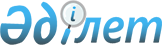 2017-2019 жылдарға арналған аудандық бюджет туралы
					
			Мерзімі біткен
			
			
		
					Оңтүстiк Қазақстан облысы Төлеби аудандық мәслихатының 2016 жылғы 23 желтоқсандағы № 11/50-VI шешiмi. Оңтүстiк Қазақстан облысының Әдiлет департаментiнде 2016 жылғы 29 желтоқсанда № 3944 болып тiркелдi. 2018 жылдың 1 қаңтарына дейiн қолданыста болды
      Қазақстан Республикасы 2008 жылғы 4 желтоқсандағы Бюджет Кодексінің 9-бабының 2-тармағына, 75-бабының 2-тармағына, "Қазақстан Республикасындағы жергілікті мемлекеттік басқару және өзін-өзі басқару туралы" Қазақстан Республикасының 2001 жылғы 23 қаңтардағы Заңының 6-бабының 1-тармағының 1) тармақшасына және Оңтүстік Қазақстан облыстық мәслихатының 2016 жылғы 9 желтоқсандағы № 8/74-VI "2017-2019 жылдарға арналған облыстық бюджет туралы" Нормативтік құқықтық актілерді тіркеу тізілімінде 2016 жылдың 14 желтоқсандағы № 3919 нөмірімен тіркелген шешіміне сәйкес, Төлеби аудандық мәслихаты ШЕШІМ ҚАБЫЛДАДЫ:
      1. Төлеби ауданының 2017-2019 жылдарға арналған аудандық бюджеті тиісінше 1, 2, 3 және 4 қосымшаларға сәйкес, оның ішінде 2017 жылға келесі көлемде бекітілсін:
      1) кірістер – 17 379 951 мың теңге, оның ішінде:
      салықтық түсімдер – 1 286 565 мың теңге;
      салықтық емес түсімдер – 12 126 мың теңге;
      негізгі капиталды сатудан түсетін түсімдер – 29 610 мың теңге;
      трансферттер түсiмi – 16 051 650 мың теңге;
      2) шығындар – 17 511 861 мың теңге;
      3) таза бюджеттік кредиттеу – 3 404 мың теңге, оның ішінде:
      бюджеттік кредиттер – 3 404 мың теңге;
      бюджеттік кредиттерді өтеу – 0;
      4) қаржы активтерімен операциялар бойынша сальдо – 0, оның ішінде:
      қаржы активтерін сатып алу – 0;
      мемлекеттің қаржы активтерін сатудан түсетін түсімдер – 0; 
      5) бюджет тапшылығы – - 135 314 мың теңге;
      6) бюджет тапшылығын қаржыландыру – 135 314 мың теңге, оның ішінде:
      қарыздар түсімі – 3 404 мың теңге;
      қарыздарды өтеу – 3 709 мың теңге;
      бюджет қаражатының пайдаланылатын қалдықтары – 135 619 мың теңге.
      Ескерту. 1-тармақ жаңа редакцияда - Оңтүстік Қазақстан облысы Төлеби аудандық мәслихатының 06.12.2017 № 20/107-VI шешімімен (01.01.2017 бастап қолданысқа енгізіледі).


      2. 2017 жылы облыстық бюджетке аудандық бюджеттен жеке табыс салығынан және әлеуметтік салықтан 50 пайыз мөлшерінде бөлу нормативтері белгіленсін.
      3. 2017 жылы облыстық бюджеттен аудандық бюджетке берілетін бюджеттік субвенциялардың көлемі – 10 131 387 мың теңге болып белгіленсін.
      4. Ауданның жергілікті атқарушы органының 2017 жылға арналған резерві 7 000 мың теңге сомасында бекітілсін.
      5. 2017 жылға арналған жергілікті бюджеттің атқарылуы процесiнде секвестрлеуге жатпайтын жергілікті бюджеттiк бағдарламалардың тiзбесi 4-қосымшаға сәйкес бекiтiлсiн.
      6. 2017 жылға арналған аудандық бюджетте әрбір ауылдық округтің бюджеттік бағдарламаларының тізбесі 5 - қосымшаға сәйкес бекітілсін.
      7. Бюджеттік инвестициялық жобаларды (бағдарламаларды) іске асыруға бағытталған бюджеттік бағдарламалар бөлінісінде 2017 жылға арналған аудандық бюджеттік даму бағдарламаларының тізбесі 6-қосымшаға сәйкес бекітілсін.
      8. 2017 жылға арналған жергілікті өзін-өзі басқару функцияларын іске асыру үшін жергілікті өзін өзі басқару органдарында аудандық бюджеттен берілетін нысаналы трансферттерінің тізбесі 7-қосымшаға сәйкес бекітілсін.
      9. 2015 жылғы 23 қарашадағы Қазақстан Республикасының Еңбек кодексінің 139 бабының 9 тармағына сәйкес, 2017 жылға ауылдық жерде аудандық бюджеттен қаржыландырылатын ұйымдарда жұмыс істейтін әлеуметтік қамсыздандыру, білім беру, мәдениет, спорт және ветеринария саласындағы мамандарға қызметтің осы түрлерімен қалалық жағдайда айналысатын азаматтық қызметшілердің айлық ақыларымен және мөлшерлемелерімен салыстырғанда кемінде жиырма бес пайызға жоғарылатылған лауазымдық айлық ақылары мен тарифтік мөлшерлемелер белгіленсін.
      10. Осы шешім 2017 жылдың 1 қаңтарынан бастап қолданысқа енгізіледі. 2017 жылға арналған аудан бюджеті
      Ескерту. 1 – қосымша жаңа редакцияда - Оңтүстік Қазақстан облысы Төлеби аудандық мәслихатының 06.12.2017 № 20/107-VI шешімімен (01.01.2017 бастап қолданысқа енгізіледі). 2018 жылға арналған аудан бюджеті 2019 жылға арналған аудан бюджеті 2017 жылғы арналған жергілікті бюджеттің атқарылуы процесінде секвестрлеуге жатпайтын жергілікті бюджеттің бағдарламалардың тізбесі 2017 жылғы арналған аудандық бюджетте әрбір ауылдық округтің бюджеттік бағдарламаларының тізбесі
      Ескерту. 5 – қосымша жаңа редакцияда - Оңтүстік Қазақстан облысы Төлеби аудандық мәслихатының 06.12.2017 № 20/107-VI шешімімен (01.01.2017 бастап қолданысқа енгізіледі). Бюджеттік инвестициялық жобаларды (бағдарламаларды) іске асыруға бағытталған бюджеттік бағдарламалар бөлінісінде 2017 жылға арналған аудандық бюджеттік даму бағдарламаларының тізбесі
      Ескерту. 6 – қосымша жаңа редакцияда - Оңтүстік Қазақстан облысы Төлеби аудандық мәслихатының 06.12.2017 № 20/107-VI шешімімен (01.01.2017 бастап қолданысқа енгізіледі). 2017 жылға арналған жергілікті өзін-өзі басқару функцияларын іске асыру үшін жергілікті өзін-өзі басқару органдарына аудандық бюджеттен берілетін нысаналы трансферттерінің тізбесі
      Ескерту. 7 – қосымша жаңа редакцияда - Оңтүстік Қазақстан облысы Төлеби аудандық мәслихатының 06.12.2017 № 20/107-VI шешімімен (01.01.2017 бастап қолданысқа енгізіледі).
					© 2012. Қазақстан Республикасы Әділет министрлігінің «Қазақстан Республикасының Заңнама және құқықтық ақпарат институты» ШЖҚ РМК
				
      Аудандық мәслихаттың хатшысы

Н.Қойбағаров
Төлеби аудандық мәслихатының
2016 жылғы 23 желтоқсандағы
№ 11/50-VI шешімі 1 қосымша
Санаты
Санаты
Санаты
Атауы
Сомасы, мың теңге
Сыныбы
Сыныбы
Сыныбы
Сомасы, мың теңге
Ішкі сыныбы
Ішкі сыныбы
Сомасы, мың теңге
1. Кірістер
17379951
1
Салықтық түсімдер
1286565
01
Табыс салығы
433149
2
Жеке табыс салығы
433149
03
Әлеуметтік салық
329685
1
Әлеуметтік салық
329685
04
Меншікке салынатын салықтар
470642
1
Мүлікке салынатын салықтар
353493
3
Жер салығы
21172
4
Көлік құралдарына салынатын салық
92342
5
Бірыңғай жер салығы
3635
05
Тауарларға, жұмыстарға және қызметтер көрсетуге салынатын ішкі салықтар
39173
2
Акциздер:
4000
3
Табиғи және басқа ресурстарды пайдаланғаны үшін түсетін түсімдер
7918
4
Кәсіпкерлік және кәсіби қызметті жүргізгені үшін алынатын алымдар
26301
5
Тіркелген салық
954
07
Басқа да салықтар
25
1
Басқа да салықтар
25
08
Заңдық мәңді іс-әрекеттерді жасағаны және /немесе/ құжаттар бергені үшін оған уәкілеттігі бар мемлекеттік органдар немесе лауазымды адамдар алатын міндетті төлемдер
13891
1
Мемлекеттік баж
13891
2
Салықтық емес түсімдер
12126
01
Мемлекет меншігінен түсетін түсімдер
2207
1
Мемлекеттік кәсіпорындардың таза кірісі бөлігінің түсімдері
395
3
Мемлекет меншігіндегі акциялардың мемлекеттік пакетіне дивидендтер
46
5
Мемлекет меншігіндегі мүлікті жалға беруден түсетін кірістер
1682
9
Мемлекеттік меншіктен түсетін басқа да кірістер
84
04
Мемлекеттік бюджеттен қаржыландырылатын, сондай-ақ Қазақстан Республикасы Ұлттық Банкінің бюджетінен /шығыстар сметасынан/ ұсталатын және қаржыландырылатын мемлекеттік мекемелер салатын айыппұлдар, өсімпұлдар, санкциялар, өндіріп алулар 
689
1
Мемлекеттік бюджеттен қаржыландырылатын, сондай-ақ Қазақстан Республикасы Ұлттық Банкінің бюджетінен /шығыстар сметасынан/ ұсталатын және қаржыландырылатын мемлекеттік мекемелер салатын айыппұлдар, өсімпұлдар, санкциялар, өндіріп алулар 
689
06
Басқа да салықтық емес түсімдер
9230
1
Басқа да салықтық емес түсімдер
9230
3
Негізгі капиталды сатудан түсетін түсімдер
29610
3
Жерді және материалдық емес активтерді сату
29610
1
Жерді сату
29610
4
Трансферттер түсімі
16051650
02
Мемлекеттік басқарудың жоғары тұрған органдарынан түсетін трансферттер
16051650
1
Республикалық бюджеттен түсетін трансферттер
10396501
2
Облыстық бюджеттен түсетін трансферттер
5655149
Функционалдық топ
Функционалдық топ
Функционалдық топ
Функционалдық топ
Функционалдық топ
Атауы
Сомасы, мың теңге
Кіші функция
Кіші функция
Кіші функция
Кіші функция
Сомасы, мың теңге
Бюджеттік бағдарламалардың әкiмшiсi
Бюджеттік бағдарламалардың әкiмшiсi
Бюджеттік бағдарламалардың әкiмшiсi
Бюджеттік бағдарламалардың әкiмшiсi
Сомасы, мың теңге
Бағдарлама
Бағдарлама
Бағдарлама
Сомасы, мың теңге
2 Шығындар
2 Шығындар
17511861
1
Жалпы сипаттағы мемлекеттiк қызметтер 
Жалпы сипаттағы мемлекеттiк қызметтер 
586987
1
Мемлекеттiк басқарудың жалпы функцияларын орындайтын өкiлдi, атқарушы және басқа органдар
Мемлекеттiк басқарудың жалпы функцияларын орындайтын өкiлдi, атқарушы және басқа органдар
497343
112
Аудан (облыстық маңызы бар қала) мәслихатының аппараты
Аудан (облыстық маңызы бар қала) мәслихатының аппараты
23818
001
Аудан (облыстық маңызы бар қала) мәслихатының қызметін қамтамасыз ету жөніндегі қызметтер
Аудан (облыстық маңызы бар қала) мәслихатының қызметін қамтамасыз ету жөніндегі қызметтер
21119
003
Мемлекеттік органның күрделі шығыстары
Мемлекеттік органның күрделі шығыстары
2699
122
Аудан (облыстық маңызы бар қала) әкімінің аппараты
Аудан (облыстық маңызы бар қала) әкімінің аппараты
158951
001
Аудан (облыстық маңызы бар қала) әкімінің қызметін қамтамасыз ету жөніндегі қызметтер
Аудан (облыстық маңызы бар қала) әкімінің қызметін қамтамасыз ету жөніндегі қызметтер
126782
003
Мемлекеттік органдардың күрделі шығыстары
Мемлекеттік органдардың күрделі шығыстары
32169
123
Қаладағы аудан, аудандық маңызы бар қала, кент, ауыл, ауылдық округ әкімінің аппараты
Қаладағы аудан, аудандық маңызы бар қала, кент, ауыл, ауылдық округ әкімінің аппараты
314574
001
Қаладағы аудан, аудандық маңызы бар қала, кент, ауыл, ауылдық округ әкімінің қызметін қамтамасыз ету жөніндегі қызметтер
Қаладағы аудан, аудандық маңызы бар қала, кент, ауыл, ауылдық округ әкімінің қызметін қамтамасыз ету жөніндегі қызметтер
304130
022
Мемлекеттік органдардың күрделі шығыстары
Мемлекеттік органдардың күрделі шығыстары
10444
2
Қаржылық қызмет
Қаржылық қызмет
488
459
Ауданның (облыстық маңызы бар қаланың) экономика және қаржы бөлімі
Ауданның (облыстық маңызы бар қаланың) экономика және қаржы бөлімі
488
003
Салық салу мақсатында мүлікті бағалауды жүргізу
Салық салу мақсатында мүлікті бағалауды жүргізу
488
9
Жалпы сипаттағы өзге де мемлекеттік қызметтер
Жалпы сипаттағы өзге де мемлекеттік қызметтер
89156
458
Ауданның (облыстық маңызы бар қаланың) тұрғын үй-коммуналдық шаруашылығы, жолаушылар көлігі және автомобиль жолдары бөлімі
Ауданның (облыстық маңызы бар қаланың) тұрғын үй-коммуналдық шаруашылығы, жолаушылар көлігі және автомобиль жолдары бөлімі
52300
001
Жергілікті деңгейде тұрғын үй-коммуналдық шаруашылығы, жолаушылар көлігі және автомобиль жолдары саласындағы мемлекеттік саясатты іске асыру жөніндегі қызметтер
Жергілікті деңгейде тұрғын үй-коммуналдық шаруашылығы, жолаушылар көлігі және автомобиль жолдары саласындағы мемлекеттік саясатты іске асыру жөніндегі қызметтер
50550
013
Мемлекеттік органның күрделі шығыстары
Мемлекеттік органның күрделі шығыстары
1750
459
Ауданның (облыстық маңызы бар қаланың) экономика және қаржы бөлімі
Ауданның (облыстық маңызы бар қаланың) экономика және қаржы бөлімі
36856
001
Ауданның (облыстық маңызы бар қаланың) экономикалық саясаттың қалыптастыру мен дамыту, мемлекеттік жоспарлау, бюджеттік атқару және коммуналдық меншігін басқару саласындағы мемлекеттік саясатты іске асыру жөніндегі қызметтер 
Ауданның (облыстық маңызы бар қаланың) экономикалық саясаттың қалыптастыру мен дамыту, мемлекеттік жоспарлау, бюджеттік атқару және коммуналдық меншігін басқару саласындағы мемлекеттік саясатты іске асыру жөніндегі қызметтер 
36146
015
Мемлекеттік органдардың күрделі шығыстары
Мемлекеттік органдардың күрделі шығыстары
710
2
Қорғаныс
Қорғаныс
113602
1
Әскери мұқтаждар
Әскери мұқтаждар
16036
122
Аудан (облыстық маңызы бар қала) әкімінің аппараты
Аудан (облыстық маңызы бар қала) әкімінің аппараты
16036
005
Жалпыға бірдей әскери міндетті атқару шеңберіндегі іс-шаралар
Жалпыға бірдей әскери міндетті атқару шеңберіндегі іс-шаралар
16036
2
Төтенше жағдайлар жөніндегі жұмыстарды ұйымдастыру 
Төтенше жағдайлар жөніндегі жұмыстарды ұйымдастыру 
97566
122
Аудан (облыстық маңызы бар қала) әкімінің аппараты
Аудан (облыстық маңызы бар қала) әкімінің аппараты
97566
006
Аудан (облыстық маңызы бар қала) ауқымындағы төтенше жағдайлардың алдын алу және жою
Аудан (облыстық маңызы бар қала) ауқымындағы төтенше жағдайлардың алдын алу және жою
97566
3
Қоғамдық тәртіп, қауіпсіздік, құқықтық, сот, қылмыстық-атқару қызметі
Қоғамдық тәртіп, қауіпсіздік, құқықтық, сот, қылмыстық-атқару қызметі
13223
9
Қоғамдық тәртіп және қауіпсіздік саласындағы өзге де қызметтер
Қоғамдық тәртіп және қауіпсіздік саласындағы өзге де қызметтер
13223
458
Ауданның (облыстық маңызы бар қаланың) тұрғын үй-коммуналдық шаруашылығы, жолаушылар көлігі және автомобиль жолдары бөлімі
Ауданның (облыстық маңызы бар қаланың) тұрғын үй-коммуналдық шаруашылығы, жолаушылар көлігі және автомобиль жолдары бөлімі
13223
021
Елдi мекендерде жол қозғалысы қауiпсiздiгін қамтамасыз ету
Елдi мекендерде жол қозғалысы қауiпсiздiгін қамтамасыз ету
13223
4
Бiлiм беру
Бiлiм беру
8366471
1
Мектепке дейiнгi тәрбие және оқыту
Мектепке дейiнгi тәрбие және оқыту
1286709
123
Қаладағы аудан, аудандық маңызы бар қала, кент, ауыл, ауылдық округ әкімінің аппараты
Қаладағы аудан, аудандық маңызы бар қала, кент, ауыл, ауылдық округ әкімінің аппараты
712675
004
Мектепке дейінгі тәрбие ұйымдарын қолдау
Мектепке дейінгі тәрбие ұйымдарын қолдау
193796
041
Мектепке дейінгі білім беру ұйымдарында мемлекеттік білім беру тапсырысын іске асыруға
Мектепке дейінгі білім беру ұйымдарында мемлекеттік білім беру тапсырысын іске асыруға
518879
464
Ауданның (облыстық маңызы бар қаланың) білім бөлімі
Ауданның (облыстық маңызы бар қаланың) білім бөлімі
574034
040
Мектепке дейінгі білім беру ұйымдарында мемлекеттік білім беру тапсырысын іске асыруға
Мектепке дейінгі білім беру ұйымдарында мемлекеттік білім беру тапсырысын іске асыруға
574034
2
Бастауыш, негізгі орта және жалпы орта білім беру
Бастауыш, негізгі орта және жалпы орта білім беру
6616461
123
Қаладағы аудан, аудандық маңызы бар қала, кент, ауыл, ауылдық округ әкімінің аппараты
Қаладағы аудан, аудандық маңызы бар қала, кент, ауыл, ауылдық округ әкімінің аппараты
791
005
Ауылдық жерлерде балаларды мектепке дейін тегін алып баруды және кері алып келуді ұйымдастыру
Ауылдық жерлерде балаларды мектепке дейін тегін алып баруды және кері алып келуді ұйымдастыру
791
464
Ауданның (облыстық маңызы бар қаланың) білім бөлімі
Ауданның (облыстық маңызы бар қаланың) білім бөлімі
5955032
003
Жалпы білім беру
Жалпы білім беру
5790761
006
Балаларға қосымша білім беру 
Балаларға қосымша білім беру 
164271
467
Ауданның (облыстық маңызы бар қаланың) құрылыс бөлімі
Ауданның (облыстық маңызы бар қаланың) құрылыс бөлімі
660638
024
Бастауыш, негізгі орта және жалпы орта білім беру объектілерін салу және реконструкциялау
Бастауыш, негізгі орта және жалпы орта білім беру объектілерін салу және реконструкциялау
660638
9
Бiлiм беру саласындағы өзге де қызметтер
Бiлiм беру саласындағы өзге де қызметтер
463301
464
Ауданның (облыстық маңызы бар қаланың) білім беру бөлімі
Ауданның (облыстық маңызы бар қаланың) білім беру бөлімі
463301
001
Жергіліктті деңгейде білім беру саласындағы мемлекеттік саясатты іске асыру жөніндегі қызметтер
Жергіліктті деңгейде білім беру саласындағы мемлекеттік саясатты іске асыру жөніндегі қызметтер
8750
005
Ауданның (областык маңызы бар қаланың) мемлекеттік білім беру мекемелер үшін оқулықтар мен оқу-әдiстемелiк кешендерді сатып алу және жеткізу
Ауданның (областык маңызы бар қаланың) мемлекеттік білім беру мекемелер үшін оқулықтар мен оқу-әдiстемелiк кешендерді сатып алу және жеткізу
182684
007
Аудандық (қалалық) ауқымдағы мектеп олимпиадаларын және мектептен тыс іс-шараларды өткiзу
Аудандық (қалалық) ауқымдағы мектеп олимпиадаларын және мектептен тыс іс-шараларды өткiзу
197
015
Жетім баланы (жетім балаларды) және ата-аналарының қамқорынсыз қалған баланы (балаларды) күтіп-ұстауға асыраушыларына ай сайынғы ақшалай қаражат төлемдері
Жетім баланы (жетім балаларды) және ата-аналарының қамқорынсыз қалған баланы (балаларды) күтіп-ұстауға асыраушыларына ай сайынғы ақшалай қаражат төлемдері
26543
022
Жетім баланы (жетім балаларды) және ата-аналарының қамқорынсыз қалған баланы (балаларды) асырап алғаны үшін Қазақстан азаматтарына біржолғы ақша қаражатын төлеуге арналған төлемдер
Жетім баланы (жетім балаларды) және ата-аналарының қамқорынсыз қалған баланы (балаларды) асырап алғаны үшін Қазақстан азаматтарына біржолғы ақша қаражатын төлеуге арналған төлемдер
170
067
Ведомстволық бағыныстағы мемлекеттік мекемелерінің және ұйымдарының күрделі шығыстары
Ведомстволық бағыныстағы мемлекеттік мекемелерінің және ұйымдарының күрделі шығыстары
244957
6
Әлеуметтiк көмек және әлеуметтiк қамсыздандыру
Әлеуметтiк көмек және әлеуметтiк қамсыздандыру
877077
1
Әлеуметтiк қамсыздандыру
Әлеуметтiк қамсыздандыру
416150
451
Ауданның (облыстық маңызы бар қаланың) жұмыспен қамту және әлеуметтік бағдарламалар бөлімі
Ауданның (облыстық маңызы бар қаланың) жұмыспен қамту және әлеуметтік бағдарламалар бөлімі
406258
016
18 жасқа дейінгі балаларға мемлекеттік жәрдемақылар
18 жасқа дейінгі балаларға мемлекеттік жәрдемақылар
122153
025
Өрлеу жобасы бойынша келісілген қаржылай көмекті енгізу
Өрлеу жобасы бойынша келісілген қаржылай көмекті енгізу
284105
464
Ауданның (облыстық маңызы бар қаланың) білім бөлімі
Ауданның (облыстық маңызы бар қаланың) білім бөлімі
9892
030
Патронат тәрбиешілерге берілген баланы (балаларды) асырап бағу 
Патронат тәрбиешілерге берілген баланы (балаларды) асырап бағу 
9892
2
Әлеуметтiк көмек
Әлеуметтiк көмек
405522
123
Қаладағы аудан, аудандық маңызы бар қала, кент, ауыл (село), ауылдық (селолық) округ әкімінің аппараты
Қаладағы аудан, аудандық маңызы бар қала, кент, ауыл (село), ауылдық (селолық) округ әкімінің аппараты
4176
003
Мұқтаж азаматтарға үйінде әлеуметтiк көмек көрсету
Мұқтаж азаматтарға үйінде әлеуметтiк көмек көрсету
4176
451
Ауданның (облыстық маңызы бар қаланың) жұмыспен қамту және әлеуметтік бағдарламалар бөлімі
Ауданның (облыстық маңызы бар қаланың) жұмыспен қамту және әлеуметтік бағдарламалар бөлімі
401346
002
Еңбекпен қамту бағдарламасы
Еңбекпен қамту бағдарламасы
196341
004
Ауылдық жерлерде тұратын денсаулық сақтау, білім беру, әлеуметтік қамтамасыз ету, мәдениет және спорт мамандарына отын сатып алуға Қазақстан Республикасының заңнамасына сәйкес әлеуметтік көмек көрсету
Ауылдық жерлерде тұратын денсаулық сақтау, білім беру, әлеуметтік қамтамасыз ету, мәдениет және спорт мамандарына отын сатып алуға Қазақстан Республикасының заңнамасына сәйкес әлеуметтік көмек көрсету
5623
006
Тұрғын үй көмегі
Тұрғын үй көмегі
8331
007
Жергілікті өкілетті органдардың шешімі бойынша мұқтаж азаматтардың жекелеген топтарына әлеуметтік көмек
Жергілікті өкілетті органдардың шешімі бойынша мұқтаж азаматтардың жекелеген топтарына әлеуметтік көмек
39439
014
Мұқтаж азаматтарға үйде әлеуметтiк көмек көрсету
Мұқтаж азаматтарға үйде әлеуметтiк көмек көрсету
30828
015
Зейнеткерлер мен мүгедектерге әлеуметтiк қызмет көрсету аумақтық орталығы 18 жасқа дейінгі балаларға мемлекеттік жәрдемақылар
Зейнеткерлер мен мүгедектерге әлеуметтiк қызмет көрсету аумақтық орталығы 18 жасқа дейінгі балаларға мемлекеттік жәрдемақылар
10410
017
Мүгедектерді оңалту жеке бағдарламасына сәйкес, мұқтаж мүгедектерді міндетті гигиеналық құралдармен қамтамасыз етуге, және ымдау тілі мамандарының, жеке көмекшілердің қызмет көрсету
Мүгедектерді оңалту жеке бағдарламасына сәйкес, мұқтаж мүгедектерді міндетті гигиеналық құралдармен қамтамасыз етуге, және ымдау тілі мамандарының, жеке көмекшілердің қызмет көрсету
76168
023
Жұмыспен қамту орталықтарының қызметін қамтамасыз ету
Жұмыспен қамту орталықтарының қызметін қамтамасыз ету
34206
9
Әлеуметтiк көмек және әлеуметтiк қамтамасыз ету салаларындағы өзге де қызметтер
Әлеуметтiк көмек және әлеуметтiк қамтамасыз ету салаларындағы өзге де қызметтер
55405
451
Ауданның (облыстық маңызы бар қаланың) жұмыспен қамту және әлеуметтік бағдарламалар бөлімі
Ауданның (облыстық маңызы бар қаланың) жұмыспен қамту және әлеуметтік бағдарламалар бөлімі
55405
001
Жергілікті деңгейде халық үшін әлеуметтік бағдарламаларды жұмыспен қамтуды қамтамасыз етуді іске асыру саласындағы мемлекеттік саясатты іске асыру жөніндегі қызметтер 
Жергілікті деңгейде халық үшін әлеуметтік бағдарламаларды жұмыспен қамтуды қамтамасыз етуді іске асыру саласындағы мемлекеттік саясатты іске асыру жөніндегі қызметтер 
43056
011
Жәрдемақыларды және басқа да әлеуметтік төлемдерді есептеу, төлеу мен жеткізу бойынша қызметтерге ақы төлеу
Жәрдемақыларды және басқа да әлеуметтік төлемдерді есептеу, төлеу мен жеткізу бойынша қызметтерге ақы төлеу
3844
021
Мемлекеттік органның күрделі шығыстары 
Мемлекеттік органның күрделі шығыстары 
1105
050
Мүгедектердің құқықтарын қамтамасыз ету және өмір сүру сапасын жақсарту жөніндегі іс-шаралар жоспарын іске асыру
Мүгедектердің құқықтарын қамтамасыз ету және өмір сүру сапасын жақсарту жөніндегі іс-шаралар жоспарын іске асыру
7400
7
Тұрғын үй-коммуналдық шаруашылық
Тұрғын үй-коммуналдық шаруашылық
3967408
1
Тұрғын үй шаруашылығы
Тұрғын үй шаруашылығы
2955856
458
Ауданның (облыстық маңызы бар қаланың) тұрғын үй-коммуналдық шаруашылығы, жолаушылар көлігі және автомобиль жолдары бөлімі
Ауданның (облыстық маңызы бар қаланың) тұрғын үй-коммуналдық шаруашылығы, жолаушылар көлігі және автомобиль жолдары бөлімі
53497
005
Авариялық және ескі тұрғын үйлерді бұзу
Авариялық және ескі тұрғын үйлерді бұзу
53497
467
Ауданның (облыстық маңызы бар қаланың) құрылыс бөлімі
Ауданның (облыстық маңызы бар қаланың) құрылыс бөлімі
2902359
003
Мемлекеттік коммуналдық тұрғын үй қорының тұрғын үй құрылысы және (немесе) сатып алу
Мемлекеттік коммуналдық тұрғын үй қорының тұрғын үй құрылысы және (немесе) сатып алу
2822359
004
Инженерлік коммуникациялық инфрақұрылымды дамыту, жайластыру және (немесе) сатып алу 
Инженерлік коммуникациялық инфрақұрылымды дамыту, жайластыру және (немесе) сатып алу 
80000
2
Коммуналдық шаруашылық
Коммуналдық шаруашылық
480266
458
Ауданның (облыстық маңызы бар қаланың) тұрғын үй-коммуналдық шаруашылығы, жолаушылар көлігі және автомобиль жолдары бөлімі
Ауданның (облыстық маңызы бар қаланың) тұрғын үй-коммуналдық шаруашылығы, жолаушылар көлігі және автомобиль жолдары бөлімі
477018
012
Сумен жабдықтау және су бөлу жүйесінің қызмет етуі 
Сумен жабдықтау және су бөлу жүйесінің қызмет етуі 
207181
027
Ауданның (облыстық маңызы бар қаланың) коммуналдық меншігіндегі газ жүйелерін қолдануды ұйымдастыру
Ауданның (облыстық маңызы бар қаланың) коммуналдық меншігіндегі газ жүйелерін қолдануды ұйымдастыру
2500
028
Коммуналдық шаруашылықты дамыту
Коммуналдық шаруашылықты дамыту
214334
029
Сумен жабдықтау жүйесін дамыту
Сумен жабдықтау жүйесін дамыту
18900
048
Қаланы және елдi мекендердi абаттандыру және көгалдандыру
Қаланы және елдi мекендердi абаттандыру және көгалдандыру
15689
058
Елді мекендердегі сумен жабдықтау және су бұру жүйелерін дамыту
Елді мекендердегі сумен жабдықтау және су бұру жүйелерін дамыту
18414
467
Ауданның (облыстық маңызы бар қаланың) құрылыс бөлімі
Ауданның (облыстық маңызы бар қаланың) құрылыс бөлімі
3248
006
Сумен жабдықтау жүйесін дамыту
Сумен жабдықтау жүйесін дамыту
3248
3
Елді-мекендерді көркейту
Елді-мекендерді көркейту
531286
458
Ауданның (облыстық маңызы бар қаланың) тұрғын үй-коммуналдық шаруашылығы, жолаушылар көлігі және автомобиль жолдары бөлімі
Ауданның (облыстық маңызы бар қаланың) тұрғын үй-коммуналдық шаруашылығы, жолаушылар көлігі және автомобиль жолдары бөлімі
531286
016
Елдi мекендердiң санитариясын қамтамасыз ету
Елдi мекендердiң санитариясын қамтамасыз ету
71293
017
Жерлеу орындарын күтiп-ұстау және туысы жоқтарды жерлеу
Жерлеу орындарын күтiп-ұстау және туысы жоқтарды жерлеу
2000
018
Елдi мекендердi абаттандыру және көгалдандыру
Елдi мекендердi абаттандыру және көгалдандыру
457993
8
Мәдениет, спорт, туризм және ақпараттық кеңістiк
Мәдениет, спорт, туризм және ақпараттық кеңістiк
512372
1
Мәдениет саласындағы қызмет
Мәдениет саласындағы қызмет
168469
455
Ауданның (облыстық маңызы бар қаланың) мәдениет және тілдерді дамыту бөлімі
Ауданның (облыстық маңызы бар қаланың) мәдениет және тілдерді дамыту бөлімі
168469
003
Мәдени-демалыс жұмысын қолдау
Мәдени-демалыс жұмысын қолдау
168469
2
Спорт
Спорт
174451
465
Ауданның (облыстық маңызы бар қаланың) дене шынықтыру және спорт бөлімі
Ауданның (облыстық маңызы бар қаланың) дене шынықтыру және спорт бөлімі
174451
001
Жергілікті деңгейде дене шынықтыру және спорт саласындағы мемлекеттік саясатты іске асыру жөніндегі қызметтер
Жергілікті деңгейде дене шынықтыру және спорт саласындағы мемлекеттік саясатты іске асыру жөніндегі қызметтер
7929
004
Мемлекеттік органның күрделі шығыстары
Мемлекеттік органның күрделі шығыстары
310
005
Ұлттық және бұқаралық спорт түрлерін дамыту
Ұлттық және бұқаралық спорт түрлерін дамыту
153212
006
Аудандық (облыстық маңызы бар қалалық) деңгейде спорттық жарыстар өткiзу
Аудандық (облыстық маңызы бар қалалық) деңгейде спорттық жарыстар өткiзу
8000
007
Әртүрлi спорт түрлерi бойынша ауданның (облыстық маңызы бар қаланың) құрама командаларының мүшелерiн дайындау және олардың облыстық спорт жарыстарына қатысуы
Әртүрлi спорт түрлерi бойынша ауданның (облыстық маңызы бар қаланың) құрама командаларының мүшелерiн дайындау және олардың облыстық спорт жарыстарына қатысуы
5000
3
Ақпараттық кеңiстiк
Ақпараттық кеңiстiк
94936
455
Ауданның (облыстық маңызы бар қаланың) мәдениет және тілдерді дамыту бөлімі
Ауданның (облыстық маңызы бар қаланың) мәдениет және тілдерді дамыту бөлімі
81080
006
Аудандық (қалалық) кiтапханалардың жұмыс iстеуi
Аудандық (қалалық) кiтапханалардың жұмыс iстеуi
74540
007
Мемлекеттік тілді және Қазақстан халықтарының басқа да тілдерін дамыту
Мемлекеттік тілді және Қазақстан халықтарының басқа да тілдерін дамыту
6540
456
Ауданның (облыстық маңызы бар қаланың) ішкі саясат бөлімі
Ауданның (облыстық маңызы бар қаланың) ішкі саясат бөлімі
13856
002
Газеттер мен журналдар арқылы мемлекеттік ақпараттық саясат жүргізу жөніндегі қызметтер
Газеттер мен журналдар арқылы мемлекеттік ақпараттық саясат жүргізу жөніндегі қызметтер
13856
9
Мәдениет, спорт, туризм және ақпараттық кеңiстiктi ұйымдастыру жөнiндегi өзге де қызметтер
Мәдениет, спорт, туризм және ақпараттық кеңiстiктi ұйымдастыру жөнiндегi өзге де қызметтер
74516
455
Ауданның (облыстық маңызы бар қаланың) мәдениет және тілдерді дамыту бөлімі
Ауданның (облыстық маңызы бар қаланың) мәдениет және тілдерді дамыту бөлімі
31145
001
Жергілікті деңгейде тілдерді және мәдениетті дамыту саласындағы мемлекеттік саясатты іске асыру жөніндегі қызметтер
Жергілікті деңгейде тілдерді және мәдениетті дамыту саласындағы мемлекеттік саясатты іске асыру жөніндегі қызметтер
8762
032
Ведомстволық бағыныстағы мемлекеттік мекемелерінің және ұйымдарының күрделі шығыстары
Ведомстволық бағыныстағы мемлекеттік мекемелерінің және ұйымдарының күрделі шығыстары
22073
010
Мемлекеттік органның күрделі шығыстары
Мемлекеттік органның күрделі шығыстары
310
456
Ауданның (облыстық маңызы бар қаланың) ішкі саясат бөлімі
Ауданның (облыстық маңызы бар қаланың) ішкі саясат бөлімі
43371
001
Жергілікті деңгейде ақпарат, мемлекеттілікті нығайту және азаматтардың әлеуметтік сенімділігін қалыптастыру саласында мемлекеттік саясатты іске асыру жөніндегі қызметтер
Жергілікті деңгейде ақпарат, мемлекеттілікті нығайту және азаматтардың әлеуметтік сенімділігін қалыптастыру саласында мемлекеттік саясатты іске асыру жөніндегі қызметтер
22979
003
Жастар саясаты саласындағы өңірлік бағдарламаларды іске асыру
Жастар саясаты саласындағы өңірлік бағдарламаларды іске асыру
20082
006
Мемлекеттік органдардың күрделі шығыстары
Мемлекеттік органдардың күрделі шығыстары
310
9
Отын-энергетика кешенi және жер қойнауын пайдалану
Отын-энергетика кешенi және жер қойнауын пайдалану
1754106
9
Отын-энергетика кешені және жер қойнауын пайдалану саласындағы өзге де қызметтер
Отын-энергетика кешені және жер қойнауын пайдалану саласындағы өзге де қызметтер
1754106
458
Ауданның (облыстық маңызы бар қаланың) тұрғын үй-коммуналдық шаруашылығы, жолаушылар көлігі және автомобиль жолдары бөлімі
Ауданның (облыстық маңызы бар қаланың) тұрғын үй-коммуналдық шаруашылығы, жолаушылар көлігі және автомобиль жолдары бөлімі
1754106
036
Газ көлігі жүйесін дамыту 
Газ көлігі жүйесін дамыту 
1754106
10
Ауыл, су, орман, балық шаруашылығы, ерекше қорғалатын табиғи аумақтар, қоршаған ортаны және жануарлар дүниесін қорғау, жер қатынастары
Ауыл, су, орман, балық шаруашылығы, ерекше қорғалатын табиғи аумақтар, қоршаған ортаны және жануарлар дүниесін қорғау, жер қатынастары
256755
1
Ауыл шаруашылығы
Ауыл шаруашылығы
232045
473
Ауданның (облыстық маңызы бар қаланың) ветеринария бөлімі
Ауданның (облыстық маңызы бар қаланың) ветеринария бөлімі
199876
001
Жергілікті деңгейде ветеринария саласындағы мемлекеттік саясатты іске асыру жөніндегі қызметтер
Жергілікті деңгейде ветеринария саласындағы мемлекеттік саясатты іске асыру жөніндегі қызметтер
24840
003
Мемлекеттік органның күрделі шығыстары 
Мемлекеттік органның күрделі шығыстары 
110
006
Ауру жануарларды санитарлық союды ұйымдастыру
Ауру жануарларды санитарлық союды ұйымдастыру
1500
007
Қаңғыбас иттер мен мысықтарды аулауды және жоюды ұйымдастыру
Қаңғыбас иттер мен мысықтарды аулауды және жоюды ұйымдастыру
4000
008
Алып койылатын және жойылатын ауру жануарлардың, жануарлардан алынатын өнімдер мен шикізаттын құнын иелеріне өтеу
Алып койылатын және жойылатын ауру жануарлардың, жануарлардан алынатын өнімдер мен шикізаттын құнын иелеріне өтеу
9230
009
Жануарлардың энзоотиялық аурулары бойынша ветеринарлық іс-шараларды жүргізу 
Жануарлардың энзоотиялық аурулары бойынша ветеринарлық іс-шараларды жүргізу 
37085
010
Ауыл шаруашылығы жануарларын сәйкестендіру жөніндегі іс-шараларды өткізу
Ауыл шаруашылығы жануарларын сәйкестендіру жөніндегі іс-шараларды өткізу
1376
011
Эпизоотияға қарсы іс-шаралар жүргізу
Эпизоотияға қарсы іс-шаралар жүргізу
121735
477
Ауданның (облыстық маңызы бар қаланың) ауыл шаруашылығы мен жер қатынастары бөлімі
Ауданның (облыстық маңызы бар қаланың) ауыл шаруашылығы мен жер қатынастары бөлімі
32169
001
Жергілікті деңгейде ауыл шаруашылығы және жер қатынастары саласындағы мемлекеттік саясатты іске асыру жөніндегі қызметтер
Жергілікті деңгейде ауыл шаруашылығы және жер қатынастары саласындағы мемлекеттік саясатты іске асыру жөніндегі қызметтер
31459
003
Мемлекеттік органның күрделі шығыстары
Мемлекеттік органның күрделі шығыстары
710
6
Жер қатынастары
Жер қатынастары
23915
477
Ауданның (облыстық маңызы бар қаланың) ауыл шаруашылығы мен жер қатынастары бөлімі
Ауданның (облыстық маңызы бар қаланың) ауыл шаруашылығы мен жер қатынастары бөлімі
23915
011
Аудандардың, облыстық маңызы бар, аудандық маңызы бар қалалардың, кенттердiң, ауылдардың, ауылдық округтердiң шекарасын белгiлеу кезiнде жүргiзiлетiн жерге орналастыру
Аудандардың, облыстық маңызы бар, аудандық маңызы бар қалалардың, кенттердiң, ауылдардың, ауылдық округтердiң шекарасын белгiлеу кезiнде жүргiзiлетiн жерге орналастыру
23915
9
Ауыл, су, орман, балық шаруашылығы және қоршаған ортаны қорғау мен жер қатынастары саласындағы өзге де қызметтер
Ауыл, су, орман, балық шаруашылығы және қоршаған ортаны қорғау мен жер қатынастары саласындағы өзге де қызметтер
795
459
Ауданның (облыстық маңызы бар қаланың) экономика және қаржы бөлімі
Ауданның (облыстық маңызы бар қаланың) экономика және қаржы бөлімі
795
099
Мамандарды әлеуметтік қолдау жөніндегі шараларды іске асыру
Мамандарды әлеуметтік қолдау жөніндегі шараларды іске асыру
795
11
Өнеркәсіп, сәулет, қала құрылысы және құрылыс қызметі
Өнеркәсіп, сәулет, қала құрылысы және құрылыс қызметі
40099
2
Сәулет, қала құрылысы және құрылыс қызметі
Сәулет, қала құрылысы және құрылыс қызметі
40099
467
Ауданның (облыстық маңызы бар қаланың) құрылыс бөлімі
Ауданның (облыстық маңызы бар қаланың) құрылыс бөлімі
19269
001
Жергілікті деңгейде құрылыс саласындағы мемлекеттік саясатты іске асыру жөніндегі қызметтер
Жергілікті деңгейде құрылыс саласындағы мемлекеттік саясатты іске асыру жөніндегі қызметтер
18467
017
Мемлекеттік органның күрделі шығыстары
Мемлекеттік органның күрделі шығыстары
802
468
Ауданның (облыстық маңызы бар қаланың) сәулет және қала құрылысы бөлімі
Ауданның (облыстық маңызы бар қаланың) сәулет және қала құрылысы бөлімі
20830
001
Жергілікті деңгейде сәулет және қала құрылысы саласындағы мемлекеттік саясатты іске асыру жөніндегі қызметтер
Жергілікті деңгейде сәулет және қала құрылысы саласындағы мемлекеттік саясатты іске асыру жөніндегі қызметтер
10440
003
Ауданың қала құрлысы даму аумағын және елді мекендердің бас жоспарлары схемаларын әзірлеу
Ауданың қала құрлысы даму аумағын және елді мекендердің бас жоспарлары схемаларын әзірлеу
10080
004
Мемлекеттік органның күрделі шығыстары
Мемлекеттік органның күрделі шығыстары
310
12
Көлiк және коммуникация
Көлiк және коммуникация
677224
1
Автомобиль көлiгi
Автомобиль көлiгi
677224
458
Ауданның (облыстық маңызы бар қаланың) тұрғын үй-коммуналдық шаруашылығы, жолаушылар көлігі және автомобиль жолдары бөлімі
Ауданның (облыстық маңызы бар қаланың) тұрғын үй-коммуналдық шаруашылығы, жолаушылар көлігі және автомобиль жолдары бөлімі
677224
023
Автомобиль жолдарының жұмыс істеуін қамтамасыз ету
Автомобиль жолдарының жұмыс істеуін қамтамасыз ету
486563
045
Аудандық маңызы бар автомобиль жолдарын және елді-мекендердің көшелерін күрделі және орташа жөндеу
Аудандық маңызы бар автомобиль жолдарын және елді-мекендердің көшелерін күрделі және орташа жөндеу
190661
13
Басқалар
Басқалар
129283
3
Кәсiпкерлiк қызметтi қолдау және бәсекелестікті қорғау
Кәсiпкерлiк қызметтi қолдау және бәсекелестікті қорғау
17582
469
Ауданның (облыстық маңызы бар қаланың) кәсіпкерлік бөлімі
Ауданның (облыстық маңызы бар қаланың) кәсіпкерлік бөлімі
17582
001
Жергілікті деңгейде кәсіпкерлік пен өнеркәсіпті дамыту саласындағы мемлекеттік саясатты іске асыру жөніндегі қызметтер
Жергілікті деңгейде кәсіпкерлік пен өнеркәсіпті дамыту саласындағы мемлекеттік саясатты іске асыру жөніндегі қызметтер
17272
004
Мемлекеттік органның күрделі шығыстары
Мемлекеттік органның күрделі шығыстары
310
9
Басқалар
Басқалар
111701
458
Ауданның (облыстық маңызы бар қаланың) тұрғын үй-коммуналдық шаруашылық, жолаушылар көлігі және автомобиль жолдары бөлімі
Ауданның (облыстық маңызы бар қаланың) тұрғын үй-коммуналдық шаруашылық, жолаушылар көлігі және автомобиль жолдары бөлімі
91984
040
"Өңірлерді дамыту" Бағдарламасы шеңберінде өңірлерді экономикалық дамытуға жәрдемдесу бойынша шараларды іске асыру
"Өңірлерді дамыту" Бағдарламасы шеңберінде өңірлерді экономикалық дамытуға жәрдемдесу бойынша шараларды іске асыру
91984
459
Ауданның (облыстық маңызы бар қаланың) экономика және қаржы бөлімі
Ауданның (облыстық маңызы бар қаланың) экономика және қаржы бөлімі
19717
008
Жергілікті бюджеттік инвестициялық жобалардың және концессиялық жобалардың техникалық-экономикалық негіздемелерін әзірлеу және оған сараптама жүргізу
Жергілікті бюджеттік инвестициялық жобалардың және концессиялық жобалардың техникалық-экономикалық негіздемелерін әзірлеу және оған сараптама жүргізу
1786
012
Ауданның (облыстық маңызы бар қаланың) жергілікті атқарушы органының резерві
Ауданның (облыстық маңызы бар қаланың) жергілікті атқарушы органының резерві
17931
14
Борышқа қызмет көрсету
Борышқа қызмет көрсету
4
1
Борышқа қызмет көрсету
Борышқа қызмет көрсету
4
459
Ауданның (облыстық маңызы бар қаланың) экономика және қаржы бөлімі
Ауданның (облыстық маңызы бар қаланың) экономика және қаржы бөлімі
4
021
Жергілікті атқарушы органдардың облыстық бюджеттен қарыздар бойынша сыйақылар мен өзге де төлемдерді төлеу бойынша борышына қызмет көрсету 
Жергілікті атқарушы органдардың облыстық бюджеттен қарыздар бойынша сыйақылар мен өзге де төлемдерді төлеу бойынша борышына қызмет көрсету 
4
15
Трансферттер
Трансферттер
217250
1
Трансферттер
Трансферттер
217250
459
Ауданның (облыстық маңызы бар қаланың) экономика және қаржы бөлімі
Ауданның (облыстық маңызы бар қаланың) экономика және қаржы бөлімі
217250
006
Нысаналы пайдаланылмаған (толық пайдаланылмаған) трансферттерді қайтару
Нысаналы пайдаланылмаған (толық пайдаланылмаған) трансферттерді қайтару
16603
024
Заңнаманы өзгертуге байланысты жоғары тұрған бюджеттің шығындарын өтеуге төменгі тұрған бюджеттен ағымдағы нысаналы трансферттер
Заңнаманы өзгертуге байланысты жоғары тұрған бюджеттің шығындарын өтеуге төменгі тұрған бюджеттен ағымдағы нысаналы трансферттер
29480
051
Жергілікті өзін-өзі басқару органдарына берілетін трансферттер
Жергілікті өзін-өзі басқару органдарына берілетін трансферттер
169573
054
Қазақстан Республикасының Ұлттық қорынан берілетін нысаналы трансферт есебінен республикалық бюджеттен бөлінген пайдаланылмаған (түгел пайдаланылмаған) нысаналы трансферттердің сомасын қайтару
Қазақстан Республикасының Ұлттық қорынан берілетін нысаналы трансферт есебінен республикалық бюджеттен бөлінген пайдаланылмаған (түгел пайдаланылмаған) нысаналы трансферттердің сомасын қайтару
1594
3 Таза бюджеттік кредиттеу
3 Таза бюджеттік кредиттеу
3404
Функционалдық топ
Функционалдық топ
Функционалдық топ
Функционалдық топ
Функционалдық топ
Функционалдық топ
Сомасы, мың теңге
Кіші функция
Кіші функция
Кіші функция
Кіші функция
Кіші функция
Сомасы, мың теңге
Бюджеттік бағдарламалардың әкiмшiсi
Бюджеттік бағдарламалардың әкiмшiсi
Бюджеттік бағдарламалардың әкiмшiсi
Бюджеттік бағдарламалардың әкiмшiсi
Сомасы, мың теңге
Бағдарлама
Бағдарлама
Бағдарлама
Сомасы, мың теңге
Атауы
Атауы
Сомасы, мың теңге
Бюджеттік кредиттер
Бюджеттік кредиттер
3404
10
Ауыл, су, орман, балық шаруашылығы, ерекше қорғалатын табиғи аумақтар, қоршаған ортаны және жануарлар дүниесін қорғау, жер қатынастары
Ауыл, су, орман, балық шаруашылығы, ерекше қорғалатын табиғи аумақтар, қоршаған ортаны және жануарлар дүниесін қорғау, жер қатынастары
3404
9
Ауыл, су, орман, балық шаруашылығы, қоршаған ортаны қорғау және жер қатынастары саласындағы басқа да қызметтер
Ауыл, су, орман, балық шаруашылығы, қоршаған ортаны қорғау және жер қатынастары саласындағы басқа да қызметтер
3404
459
Ауданның (облыстық маңызы бар қаланың) экономика және қаржы бөлімі
Ауданның (облыстық маңызы бар қаланың) экономика және қаржы бөлімі
3404
018
Мамандарды әлеуметтік қолдау шараларын іске асыруға берілетін бюджеттік кредиттер
Мамандарды әлеуметтік қолдау шараларын іске асыруға берілетін бюджеттік кредиттер
3404
Санаты
Санаты
Санаты
Санаты
Атауы
Атауы
Сомасы, мың теңге
Сыныбы
Сыныбы
Сыныбы
Сыныбы
Сыныбы
Сомасы, мың теңге
Ішкі сыныбы
Ішкі сыныбы
Ішкі сыныбы
Ішкі сыныбы
Сомасы, мың теңге
Бюджеттік кредиттерді өтеу
Бюджеттік кредиттерді өтеу
0
5
Бюджеттік кредиттерді өтеу
Бюджеттік кредиттерді өтеу
0
1
Бюджеттік кредиттерді өтеу
Бюджеттік кредиттерді өтеу
0
1
Мемлекеттік бюджеттен берілген бюджеттік кредиттерді кайтару
Мемлекеттік бюджеттен берілген бюджеттік кредиттерді кайтару
0
13
Жеке тұлғаларға жергілікті бюджеттен берілген бюджеттік кредиттерді өтеу
Жеке тұлғаларға жергілікті бюджеттен берілген бюджеттік кредиттерді өтеу
0
4 Қаржы активтерімен жасалатын операциялар бойынша сальдо
4 Қаржы активтерімен жасалатын операциялар бойынша сальдо
0
Функционалдық топ
Функционалдық топ
Функционалдық топ
Функционалдық топ
Функционалдық топ
Функционалдық топ
Сомасы, мың теңге
Кіші функция
Кіші функция
Кіші функция
Кіші функция
Кіші функция
Сомасы, мың теңге
Бюджеттік бағдарламалардың әкiмшiсi
Бюджеттік бағдарламалардың әкiмшiсi
Бюджеттік бағдарламалардың әкiмшiсi
Бюджеттік бағдарламалардың әкiмшiсi
Сомасы, мың теңге
Бағдарлама
Бағдарлама
Бағдарлама
Сомасы, мың теңге
Атауы
Атауы
Сомасы, мың теңге
Қаржы активтерін сатып алу
Қаржы активтерін сатып алу
0
Мемлекеттің қаржы активтерін сатудан түсетін түсімдер
Мемлекеттің қаржы активтерін сатудан түсетін түсімдер
0
5 Бюджет тапшылығы 
5 Бюджет тапшылығы 
-135314
6 Бюджет тапшылығын қаржыландыру
6 Бюджет тапшылығын қаржыландыру
135314
Санаты
Санаты
Санаты
Санаты
Атауы
Атауы
Сомасы, мың теңге
Сыныбы
Сыныбы
Сыныбы
Сыныбы
Сыныбы
Сомасы, мың теңге
Ішкі сыныбы
Ішкі сыныбы
Ішкі сыныбы
Ішкі сыныбы
Сомасы, мың теңге
Қарыздар түсімі
Қарыздар түсімі
3404
7
Қарыздар түсімі
Қарыздар түсімі
3404
1
Мемлекеттік ішкі қарыздар
Мемлекеттік ішкі қарыздар
3404
2
Қарыз алу келісім-шарттары
Қарыз алу келісім-шарттары
3404
03
Ауданның (облыстық маңызы бар қаланың) жергілікті атқарушы органы алатын қарыздар
Ауданның (облыстық маңызы бар қаланың) жергілікті атқарушы органы алатын қарыздар
3404
Санаты
Санаты
Санаты
Санаты
Атауы
Атауы
Сомасы, мың теңге
Сыныбы
Сыныбы
Сыныбы
Сыныбы
Сыныбы
Сомасы, мың теңге
Ішкі сыныбы
Ішкі сыныбы
Ішкі сыныбы
Ішкі сыныбы
Сомасы, мың теңге
Қарыздарды өтеу
Қарыздарды өтеу
3709
16
Қарыздарды өтеу
Қарыздарды өтеу
3709
1
Қарыздарды өтеу
Қарыздарды өтеу
3709
459
Ауданның (облыстық маңызы бар қаланың) экономика және қаржы бөлімі
Ауданның (облыстық маңызы бар қаланың) экономика және қаржы бөлімі
3709
005
Жергілікті атқарушы органның жоғары тұрған бюджет алдындағы борышын өтеу
Жергілікті атқарушы органның жоғары тұрған бюджет алдындағы борышын өтеу
3709
Санаты
Санаты
Санаты
Санаты
Атауы
Атауы
Сомасы, мың теңге
Сыныбы
Сыныбы
Сыныбы
Сыныбы
Сыныбы
Сомасы, мың теңге
Ішкі сыныбы
Ішкі сыныбы
Ішкі сыныбы
Ішкі сыныбы
Сомасы, мың теңге
Бюджет қаражатының пайдаланылатын қалдықтары 
Бюджет қаражатының пайдаланылатын қалдықтары 
135619
8
Бюджет қаражатының пайдаланылатын қалдықтары 
Бюджет қаражатының пайдаланылатын қалдықтары 
135619
1
Бюджет қаражатының пайдаланылатын қалдықтары 
Бюджет қаражатының пайдаланылатын қалдықтары 
135619
1
Бюджет қаражатының пайдаланылатын қалдықтары 
Бюджет қаражатының пайдаланылатын қалдықтары 
135619
01
Бюджет қаражатының пайдаланылатын қалдықтары 
Бюджет қаражатының пайдаланылатын қалдықтары 
135619Төлеби аудандық мәслихатының
2016 жылғы 23 желтоқсандағы
№ 11/50-VI шешімі 2 қосымша
Санаты
Санаты
Атауы
Сомасы, мың теңге
Сыныбы
Сыныбы
Сомасы, мың теңге
1. Кірістер
13021585
1
Салықтық түсімдер
1139260
01
Табыс салығы
388842
03
Әлеуметтік салық
299730
04
Меншікке салынатын салықтар
390358
05
Тауарларға, жұмыстарға және қызметтер көрсетуге салынатын ішкі салықтар
45467
08
Заңдық мәңді іс-әрекеттерді жасағаны және /немесе/ құжаттар бергені үшін оған уәкілеттігі бар мемлекеттік органдар немесе лауазымды адамдар алатын міндетті төлемдер
14863
2
Салықтық емес түсімдер
17620
01
Мемлекет меншігінен түсетін түсімдер
2313
06
Басқа да салықтық емес түсімдер
15307
3
Негізгі капиталды сатудан түсетін түсімдер
26333
3
Жерді және материалдық емес активтерді сату
26333
4
Трансферттер түсімі
11838372
02
Мемлекеттік басқарудың жоғары тұрған органдарынан түсетін трансферттер
11838372
Функционалдық топ 
Функционалдық топ 
Функционалдық топ 
Функционалдық топ 
Функционалдық топ 
Сомасы, мың теңге
Кіші функция
Кіші функция
Кіші функция
Кіші функция
Сомасы, мың теңге
Бюджеттік бағдарламалардың әкiмшiсi
Бюджеттік бағдарламалардың әкiмшiсi
Бюджеттік бағдарламалардың әкiмшiсi
Сомасы, мың теңге
Бағдарлама
Бағдарлама
Сомасы, мың теңге
Атауы
Сомасы, мың теңге
2 Шығындар
13017811
1
Жалпы сипаттағы мемлекеттiк қызметтер 
562100
1
Мемлекеттiк басқарудың жалпы функцияларын орындайтын өкiлдi, атқарушы және басқа органдар
485875
112
Аудан (облыстық маңызы бар қала) мәслихатының аппараты
21254
001
Аудан (облыстық маңызы бар қала) мәслихатының қызметін қамтамасыз ету жөніндегі қызметтер
19672
003
Мемлекеттік органның күрделі шығыстары
1582
122
Аудан (облыстық маңызы бар қала) әкімінің аппараты
164350
001
Аудан (облыстық маңызы бар қала) әкімінің қызметін қамтамасыз ету жөніндегі қызметтер
142649
003
Мемлекеттік органдардың күрделі шығыстары
21701
123
Қаладағы аудан, аудандық маңызы бар қала, кент, ауыл, ауылдық округ әкімінің аппараты
300271
001
Қаладағы аудан, аудандық маңызы бар қала, кент, ауыл, ауылдық округ әкімінің қызметін қамтамасыз ету жөніндегі қызметтер
295851
022
Мемлекеттік органдардың күрделі шығыстары
4420
9
Жалпы сипаттағы өзге де мемлекеттік қызметтер
76225
458
Ауданның (облыстық маңызы бар қаланың) тұрғын үй-коммуналдық шаруашылығы, жолаушылар көлігі және автомобиль жолдары бөлімі
38740
001
Жергілікті деңгейде тұрғын үй-коммуналдық шаруашылығы, жолаушылар көлігі және автомобиль жолдары саласындағы мемлекеттік саясатты іске асыру жөніндегі қызметтер
38140
013
Мемлекеттік органның күрделі шығыстары
600
459
Ауданның (облыстық маңызы бар қаланың) экономика және қаржы бөлімі
37485
001
Ауданның (облыстық маңызы бар қаланың) экономикалық саясаттың қалыптастыру мен дамыту, мемлекеттік жоспарлау, бюджеттік атқару және коммуналдық меншігін басқару саласындағы мемлекеттік саясатты іске асыру жөніндегі қызметтер 
34160
015
Мемлекеттік органдардың күрделі шығыстары
3325
2
Қорғаныс
29696
1
Әскери мұқтаждар
15496
122
Аудан (облыстық маңызы бар қала) әкімінің аппараты
15496
005
Жалпыға бірдей әскери міндетті атқару шеңберіндегі іс-шаралар
15496
2
Төтенше жағдайлар жөніндегі жұмыстарды ұйымдастыру 
14200
122
Аудан (облыстық маңызы бар қала) әкімінің аппараты
14200
006
Аудан (облыстық маңызы бар қала) ауқымындағы төтенше жағдайлардың алдын алу және жою
14000
007
Аудандық (қалалық) ауқымдағы дала өрттерінің, сондай-ақ мемлекеттік өртке қарсы қызмет органдары құрылмаған елді-мекендерде өрттердің алдын-алу және оларды сөндіру жөніндегі іс-шаралар 
200
3
Қоғамдық тәртіп, қауіпсіздік, құқықтық, сот, қылмыстық-атқару қызметі
14067
9
Қоғамдық тәртіп және қауіпсіздік саласындағы өзге де қызметтер
14067
458
Ауданның (облыстық маңызы бар қаланың) тұрғын үй-коммуналдық шаруашылығы, жолаушылар көлігі және автомобиль жолдары бөлімі
14067
021
Елдi мекендерде жол қозғалысы қауiпсiздiгін қамтамасыз ету
14067
4
Бiлiм беру
9439096
1
Мектепке дейiнгi тәрбие және оқыту
1514407
123
Қаладағы аудан, аудандық маңызы бар қала, кент, ауыл, ауылдық округ әкімінің аппараты
910373
004
Мектепке дейінгі тәрбие ұйымдарын қолдау
177797
041
Мектепке дейінгі білім беру ұйымдарында мемлекеттік білім беру тапсырысын іске асыруға
732576
464
Ауданның (облыстық маңызы бар қаланың) білім бөлімі
604034
040
Мектепке дейінгі білім беру ұйымдарында мемлекеттік білім беру тапсырысын іске асыруға
604034
2
Бастауыш, негізгі орта және жалпы орта білім беру
7308010
464
Ауданның (облыстық маңызы бар қаланың) білім бөлімі
6655752
003
Жалпы білім беру
6495482
006
Балаларға қосымша білім беру 
160270
467
Ауданның (облыстық маңызы бар қаланың) құрылыс бөлімі
652258
024
Бастауыш, негізгі орта және жалпы орта білім беру объектілерін салу және реконструкциялау
652258
9
Бiлiм беру саласындағы өзге де қызметтер
616679
464
Ауданның (облыстық маңызы бар қаланың) білім беру бөлімі
616679
001
Жергіліктті деңгейде білім беру саласындағы мемлекеттік саясатты іске асыру жөніндегі қызметтер
9591
005
Ауданның (областык маңызы бар қаланың) мемлекеттік білім беру мекемелер үшін оқулықтар мен оқу-әдiстемелiк кешендерді сатып алу және жеткізу
179168
007
Аудандық (қалалық) ауқымдағы мектеп олимпиадаларын және мектептен тыс іс-шараларды өткiзу
576
015
Жетім баланы (жетім балаларды) және ата-аналарының қамқорынсыз қалған баланы (балаларды) күтіп-ұстауға асыраушыларына ай сайынғы ақшалай қаражат төлемдері
30223
022
Жетім баланы (жетім балаларды) және ата-аналарының қамқорынсыз қалған баланы (балаларды) асырап алғаны үшін Қазақстан азаматтарына біржолғы ақша қаражатын төлеуге арналған төлемдер
182
067
Ведомстволық бағыныстағы мемлекеттік мекемелерінің және ұйымдарының күрделі шығыстары
396939
6
Әлеуметтiк көмек және әлеуметтiк қамсыздандыру
440040
1
Әлеуметтiк қамсыздандыру
184627
451
Ауданның (облыстық маңызы бар қаланың) жұмыспен қамту және әлеуметтік бағдарламалар бөлімі
170122
016
18 жасқа дейінгі балаларға мемлекеттік жәрдемақылар
136253
025
Өрлеу жобасы бойынша келісілген қаржылай көмекті енгізу
33869
464
Ауданның (облыстық маңызы бар қаланың) білім бөлімі
14505
030
Патронат тәрбиешілерге берілген баланы (балаларды) асырап бағу 
14505
2
Әлеуметтiк көмек
203100
123
Қаладағы аудан, аудандық маңызы бар қала, кент, ауыл (село), ауылдық (селолық) округ әкімінің аппараты
4176
003
Мұқтаж азаматтарға үйінде әлеуметтiк көмек көрсету
4176
451
Ауданның (облыстық маңызы бар қаланың) жұмыспен қамту және әлеуметтік бағдарламалар бөлімі
198924
002
Еңбекпен қамту бағдарламасы
31516
004
Ауылдық жерлерде тұратын денсаулық сақтау, білім беру, әлеуметтік қамтамасыз ету, мәдениет және спорт мамандарына отын сатып алуға Қазақстан Республикасының заңнамасына сәйкес әлеуметтік көмек көрсету
6623
006
Тұрғын үй көмегі
13896
007
Жергілікті өкілетті органдардың шешімі бойынша мұқтаж азаматтардың жекелеген топтарына әлеуметтік көмек
38999
014
Мұқтаж азаматтарға үйде әлеуметтiк көмек көрсету
30844
017
Мүгедектерді оңалту жеке бағдарламасына сәйкес, мұқтаж мүгедектерді міндетті гигиеналық құралдармен қамтамасыз етуге, және ымдау тілі мамандарының, жеке көмекшілердің қызмет көрсету
47809
023
Жұмыспен қамту орталықтарының қызметін қамтамасыз ету
29237
9
Әлеуметтiк көмек және әлеуметтiк қамтамасыз ету салаларындағы өзге де қызметтер
52313
451
Ауданның (облыстық маңызы бар қаланың) жұмыспен қамту және әлеуметтік бағдарламалар бөлімі
52313
001
Жергілікті деңгейде халық үшін әлеуметтік бағдарламаларды жұмыспен қамтуды қамтамасыз етуді іске асыру саласындағы мемлекеттік саясатты іске асыру жөніндегі қызметтер 
42174
011
Жәрдемақыларды және басқа да әлеуметтік төлемдерді есептеу, төлеу мен жеткізу бойынша қызметтерге ақы төлеу
2244
021
Мемлекеттік органның күрделі шығыстары 
995
050
Мүгедектердің құқықтарын қамтамасыз ету және өмір сүру сапасын жақсарту жөніндегі іс-шаралар жоспарын іске асыру
6900
7
Тұрғын үй-коммуналдық шаруашылық
822793
1
Тұрғын үй шаруашылығы
268504
467
Ауданның (облыстық маңызы бар қаланың) құрылыс бөлімі
268504
003
Мемлекеттік коммуналдық тұрғын үй қорының тұрғын үй құрылысы және (немесе) сатып алу
268504
2
Коммуналдық шаруашылық
235266
458
Ауданның (облыстық маңызы бар қаланың) тұрғын үй-коммуналдық шаруашылығы, жолаушылар көлігі және автомобиль жолдары бөлімі
232018
012
Сумен жабдықтау және су бөлу жүйесінің қызмет етуі 
103812
058
Елді мекендердегі сумен жабдықтау және су бұру жүйелерін дамыту
128206
467
Ауданның (облыстық маңызы бар қаланың) құрылыс бөлімі
3248
006
Сумен жабдықтау жүйесін дамыту
3248
3
Елді-мекендерді көркейту
319023
458
Ауданның (облыстық маңызы бар қаланың) тұрғын үй-коммуналдық шаруашылығы, жолаушылар көлігі және автомобиль жолдары бөлімі
319023
016
Елдi мекендердiң санитариясын қамтамасыз ету
7710
018
Елдi мекендердi абаттандыру және көгалдандыру
311313
8
Мәдениет, спорт, туризм және ақпараттық кеңістiк
455401
1
Мәдениет саласындағы қызмет
163792
455
Ауданның (облыстық маңызы бар қаланың) мәдениет және тілдерді дамыту бөлімі
163792
003
Мәдени-демалыс жұмысын қолдау
163792
2
Спорт
150635
465
Ауданның (облыстық маңызы бар қаланың) дене шынықтыру және спорт бөлімі
150635
001
Жергілікті деңгейде дене шынықтыру және спорт саласындағы мемлекеттік саясатты іске асыру жөніндегі қызметтер
7322
004
Мемлекеттік органның күрделі шығыстары
200
005
Ұлттық және бұқаралық спорт түрлерін дамыту
139113
006
Аудандық (облыстық маңызы бар қалалық) деңгейде спорттық жарыстар өткiзу
2000
007
Әртүрлi спорт түрлерi бойынша ауданның (облыстық маңызы бар қаланың) құрама командаларының мүшелерiн дайындау және олардың облыстық спорт жарыстарына қатысуы
2000
3
Ақпараттық кеңiстiк
95486
455
Ауданның (облыстық маңызы бар қаланың) мәдениет және тілдерді дамыту бөлімі
80636
006
Аудандық (қалалық) кiтапханалардың жұмыс iстеуi
74429
007
Мемлекеттік тілді және Қазақстан халықтарының басқа да тілдерін дамыту
6207
456
Ауданның (облыстық маңызы бар қаланың) ішкі саясат бөлімі
14850
002
Газеттер мен журналдар арқылы мемлекеттік ақпараттық саясат жүргізу жөніндегі қызметтер
14850
9
Мәдениет, спорт, туризм және ақпараттық кеңiстiктi ұйымдастыру жөнiндегi өзге де қызметтер
45488
455
Ауданның (облыстық маңызы бар қаланың) мәдениет және тілдерді дамыту бөлімі
8353
001
Жергілікті деңгейде тілдерді және мәдениетті дамыту саласындағы мемлекеттік саясатты іске асыру жөніндегі қызметтер
8153
010
Мемлекеттік органның күрделі шығыстары
200
456
Ауданның (облыстық маңызы бар қаланың) ішкі саясат бөлімі
37135
001
Жергілікті деңгейде ақпарат, мемлекеттілікті нығайту және азаматтардың әлеуметтік сенімділігін қалыптастыру саласында мемлекеттік саясатты іске асыру жөніндегі қызметтер
20964
003
Жастар саясаты саласындағы өңірлік бағдарламаларды іске асыру
15971
006
Мемлекеттік органдардың күрделі шығыстары
200
9
Отын-энергетика кешенi және жер қойнауын пайдалану
39631
9
Отын-энергетика кешені және жер қойнауын пайдалану саласындағы өзге де қызметтер
39631
458
Ауданның (облыстық маңызы бар қаланың) тұрғын үй-коммуналдық шаруашылығы, жолаушылар көлігі және автомобиль жолдары бөлімі
39631
036
Газ көлігі жүйесін дамыту 
39631
10
Ауыл, су, орман, балық шаруашылығы, ерекше қорғалатын табиғи аумақтар, қоршаған ортаны және жануарлар дүниесін қорғау, жер қатынастары
257703
1
Ауыл шаруашылығы
231993
473
Ауданның (облыстық маңызы бар қаланың) ветеринария бөлімі
203000
001
Жергілікті деңгейде ветеринария саласындағы мемлекеттік саясатты іске асыру жөніндегі қызметтер
22218
006
Ауру жануарларды санитарлық союды ұйымдастыру
6786
007
Қаңғыбас иттер мен мысықтарды аулауды және жоюды ұйымдастыру
4000
009
Жануарлардың энзоотиялық аурулары бойынша ветеринарлық іс-шараларды жүргізу 
36984
011
Эпизоотияға қарсы іс-шаралар жүргізу
133012
477
Ауданның (облыстық маңызы бар қаланың) ауыл шаруашылығы мен жер қатынастары бөлімі
28993
001
Жергілікті деңгейде ауыл шаруашылығы және жер қатынастары саласындағы мемлекеттік саясатты іске асыру жөніндегі қызметтер
28393
003
Мемлекеттік органның күрделі шығыстары
600
6
Жер қатынастары
24046
477
Ауданның (облыстық маңызы бар қаланың) ауыл шаруашылығы мен жер қатынастары бөлімі
24046
011
Аудандардың, облыстық маңызы бар, аудандық маңызы бар қалалардың, кенттердiң, ауылдардың, ауылдық округтердiң шекарасын белгiлеу кезiнде жүргiзiлетiн жерге орналастыру
24046
9
Ауыл, су, орман, балық шаруашылығы және қоршаған ортаны қорғау мен жер қатынастары саласындағы өзге де қызметтер
1664
459
Ауданның (облыстық маңызы бар қаланың) экономика және қаржы бөлімі
1664
099
Мамандарды әлеуметтік қолдау жөніндегі шараларды іске асыру
1664
11
Өнеркәсіп, сәулет, қала құрылысы және құрылыс қызметі
38861
2
Сәулет, қала құрылысы және құрылыс қызметі
38861
467
Ауданның (облыстық маңызы бар қаланың) құрылыс бөлімі
16255
001
Жергілікті деңгейде құрылыс саласындағы мемлекеттік саясатты іске асыру жөніндегі қызметтер
13020
017
Мемлекеттік органның күрделі шығыстары
3235
468
Ауданның (облыстық маңызы бар қаланың) сәулет және қала құрылысы бөлімі
22606
001
Жергілікті деңгейде сәулет және қала құрылысы саласындағы мемлекеттік саясатты іске асыру жөніндегі қызметтер
9621
003
Ауданың қала құрлысы даму аумағын және елді мекендердің бас жоспарлары схемаларын әзірлеу
10060
004
Мемлекеттік органның күрделі шығыстары
2925
12
Көлiк және коммуникация
610231
1
Автомобиль көлiгi
610231
458
Ауданның (облыстық маңызы бар қаланың) тұрғын үй-коммуналдық шаруашылығы, жолаушылар көлігі және автомобиль жолдары бөлімі
610231
023
Автомобиль жолдарының жұмыс істеуін қамтамасыз ету
490510
045
Аудандық маңызы бар автомобиль жолдарын және елді-мекендердің көшелерін күрделі және орташа жөндеу
119721
13
Басқалар
142419
3
Кәсiпкерлiк қызметтi қолдау және бәсекелестікті қорғау
19356
469
Ауданның (облыстық маңызы бар қаланың) кәсіпкерлік бөлімі
19356
001
Жергілікті деңгейде кәсіпкерлік пен өнеркәсіпті дамыту саласындағы мемлекеттік саясатты іске асыру жөніндегі қызметтер
16431
004
Мемлекеттік органның күрделі шығыстары
2925
9
Басқалар
123063
458
"Ауданның (облыстық маңызы бар қаланың) тұрғын үй-коммуналдық шаруашылық, жолаушылар көлігі және автомобиль жолдары бөлімі"
116063
040
"Өңірлерді дамыту" Бағдарламасы шеңберінде өңірлерді экономикалық дамытуға жәрдемдесу бойынша шараларды іске асыру
116063
459
Ауданның (облыстық маңызы бар қаланың) экономика және қаржы бөлімі
7000
012
Ауданның (облыстық маңызы бар қаланың) жергілікті атқарушы органының резерві
7000
14
Борышқа қызмет көрсету
4
1
Борышқа қызмет көрсету
4
459
Ауданның (облыстық маңызы бар қаланың) экономика және қаржы бөлімі
4
021
Жергілікті атқарушы органдардың облыстық бюджеттен қарыздар бойынша сыйақылар мен өзге де төлемдерді төлеу бойынша борышына қызмет көрсету 
4
15
Трансферттер
165769
1
Трансферттер
165769
459
Ауданның (облыстық маңызы бар қаланың) экономика және қаржы бөлімі
165769
051
Нысаналы мақсатқа сай пайдаланылмаған нысаналы трансферттерді қайтару
165769
3 Таза бюджеттік кредиттеу
0
Функционалдық топ
Функционалдық топ
Функционалдық топ
Функционалдық топ
Функционалдық топ
Сомасы, мың теңге
Кіші функция
Кіші функция
Кіші функция
Кіші функция
Сомасы, мың теңге
Бюджеттік бағдарламалардың әкiмшiсi
Бюджеттік бағдарламалардың әкiмшiсi
Бюджеттік бағдарламалардың әкiмшiсi
Сомасы, мың теңге
Бағдарлама
Бағдарлама
Сомасы, мың теңге
Атауы
Сомасы, мың теңге
Бюджеттік кредиттер
0
10
Ауыл, су, орман, балық шаруашылығы, ерекше қорғалатын табиғи аумақтар, қоршаған ортаны және жануарлар дүниесін қорғау, жер қатынастары
0
9
Ауыл, су, орман, балық шаруашылығы, қоршаған ортаны қорғау және жер қатынастары саласындағы басқа да қызметтер
0
459
Ауданның (облыстық маңызы бар қаланың) экономика және қаржы бөлімі
0
018
Мамандарды әлеуметтік қолдау шараларын іске асыруға берілетін бюджеттік кредиттер
0
Санаты
Санаты
Санаты
Атауы
Сомасы, мың теңге
Сыныбы
Сыныбы
Сыныбы
Сыныбы
Сомасы, мың теңге
Ішкі сыныбы
Ішкі сыныбы
Ішкі сыныбы
Сомасы, мың теңге
Бюджеттік кредиттерді өтеу
0
5
Бюджеттік кредиттерді өтеу
0
1
Бюджеттік кредиттерді өтеу
0
1
Мемлекеттік бюджеттен берілген бюджеттік кредиттерді кайтару
0
13
Жеке тұлғаларға жергілікті бюджеттен берілген бюджеттік кредиттерді өтеу
0
4 Қаржы активтерімен жасалатын операциялар бойынша сальдо
0
Функционалдық топ
Функционалдық топ
Функционалдық топ
Функционалдық топ
Функционалдық топ
Сомасы, мың теңге
Кіші функция
Кіші функция
Кіші функция
Кіші функция
Сомасы, мың теңге
Бюджеттік бағдарламалардың әкiмшiсi
Бюджеттік бағдарламалардың әкiмшiсi
Бюджеттік бағдарламалардың әкiмшiсi
Сомасы, мың теңге
Бағдарлама
Бағдарлама
Сомасы, мың теңге
Атауы
Сомасы, мың теңге
Қаржы активтерін сатып алу
0
Мемлекеттің қаржы активтерін сатудан түсетін түсімдер
0
5 Бюджет тапшылығы
3774
6 Бюджет тапшылығын қаржыландыру
-3774
Санаты
Санаты
Санаты
Атауы
Сомасы, мың теңге
Сыныбы
Сыныбы
Сыныбы
Сыныбы
Сомасы, мың теңге
Ішкі сыныбы
Ішкі сыныбы
Ішкі сыныбы
Сомасы, мың теңге
Қарыздар түсімі
0
7
Қарыздар түсімі
0
1
Мемлекеттік ішкі қарыздар
0
2
Қарыз алу келісім-шарттары
0
03
Ауданның (облыстық маңызы бар қаланың) жергілікті атқарушы органы алатын қарыздар
0
Санаты
Санаты
Санаты
Атауы
Сомасы, мың теңге
Сыныбы
Сыныбы
Сыныбы
Сыныбы
Сомасы, мың теңге
Ішкі сыныбы
Ішкі сыныбы
Ішкі сыныбы
Сомасы, мың теңге
Қарыздарды өтеу
3774
16
Қарыздарды өтеу
3774
1
Қарыздарды өтеу
3774
459
Ауданның (облыстық маңызы бар қаланың) экономика және қаржы бөлімі
3774
005
Жергілікті атқарушы органның жоғары тұрған бюджет алдындағы борышын өтеу
3774
Санаты
Санаты
Санаты
Атауы
Сомасы, мың теңге
Сыныбы
Сыныбы
Сыныбы
Сыныбы
Сомасы, мың теңге
Ішкі сыныбы
Ішкі сыныбы
Ішкі сыныбы
Сомасы, мың теңге
Бюджет қаражатының пайдаланылатын қалдықтары 
0
8
Бюджет қаражатының пайдаланылатын қалдықтары 
0
1
Бюджет қаражатының пайдаланылатын қалдықтары 
0
1
Бюджет қаражатының пайдаланылатын қалдықтары 
0
01
Бюджет қаражатының пайдаланылатын қалдықтары 
0Төлеби аудандық мәслихатының
2016 жылғы 23 желтоқсандағы
№ 11/50-VI шешімі 3 қосымша
Санаты
Санаты
Атауы
Сомасы, мың теңге
Сыныбы
Сыныбы
Сомасы, мың теңге
1. Кірістер
13486795
1
Салықтық түсімдер
1177635
01
Табыс салығы
390956
03
Әлеуметтік салық
304444
04
Меншікке салынатын салықтар
417682
05
Тауарларға, жұмыстарға және қызметтер көрсетуге салынатын ішкі салықтар
48650
08
Заңдық мәңді іс-әрекеттерді жасағаны және /немесе/ құжаттар бергені үшін оған уәкілеттігі бар мемлекеттік органдар немесе лауазымды адамдар алатын міндетті төлемдер
15903
2
Салықтық емес түсімдер
18855
01
Мемлекет меншігінен түсетін түсімдер
2476
06
Басқа да салықтық емес түсімдер
16379
3
Негізгі капиталды сатудан түсетін түсімдер
28176
3
Жерді және материалдық емес активтерді сату
28176
4
Трансферттер түсімі
12262129
02
Мемлекеттік басқарудың жоғары тұрған органдарынан түсетін трансферттер
12262129
Функционалдық топ
Функционалдық топ
Функционалдық топ
Функционалдық топ
Функционалдық топ
Сомасы, мың теңге
Кіші функция
Кіші функция
Кіші функция
Кіші функция
Сомасы, мың теңге
Бюджеттік бағдарламалардың әкiмшiсi
Бюджеттік бағдарламалардың әкiмшiсi
Бюджеттік бағдарламалардың әкiмшiсi
Сомасы, мың теңге
Бағдарлама
Бағдарлама
Сомасы, мың теңге
Атауы
Сомасы, мың теңге
2 Шығындар
13483021
1
Жалпы сипаттағы мемлекеттiк қызметтер 
562100
1
Мемлекеттiк басқарудың жалпы функцияларын орындайтын өкiлдi, атқарушы және басқа органдар
485875
112
Аудан (облыстық маңызы бар қала) мәслихатының аппараты
21254
001
Аудан (облыстық маңызы бар қала) мәслихатының қызметін қамтамасыз ету жөніндегі қызметтер
19672
003
Мемлекеттік органның күрделі шығыстары
1582
122
Аудан (облыстық маңызы бар қала) әкімінің аппараты
164350
001
Аудан (облыстық маңызы бар қала) әкімінің қызметін қамтамасыз ету жөніндегі қызметтер
142649
003
Мемлекеттік органдардың күрделі шығыстары
21701
123
Қаладағы аудан, аудандық маңызы бар қала, кент, ауыл, ауылдық округ әкімінің аппараты
300271
001
Қаладағы аудан, аудандық маңызы бар қала, кент, ауыл, ауылдық округ әкімінің қызметін қамтамасыз ету жөніндегі қызметтер
295851
022
Мемлекеттік органдардың күрделі шығыстары
4420
9
Жалпы сипаттағы өзге де мемлекеттік қызметтер
76225
458
Ауданның (облыстық маңызы бар қаланың) тұрғын үй-коммуналдық шаруашылығы, жолаушылар көлігі және автомобиль жолдары бөлімі
38740
001
Жергілікті деңгейде тұрғын үй-коммуналдық шаруашылығы, жолаушылар көлігі және автомобиль жолдары саласындағы мемлекеттік саясатты іске асыру жөніндегі қызметтер
38140
013
Мемлекеттік органның күрделі шығыстары
600
459
Ауданның (облыстық маңызы бар қаланың) экономика және қаржы бөлімі
37485
001
Ауданның (облыстық маңызы бар қаланың) экономикалық саясаттың қалыптастыру мен дамыту, мемлекеттік жоспарлау, бюджеттік атқару және коммуналдық меншігін басқару саласындағы мемлекеттік саясатты іске асыру жөніндегі қызметтер 
34160
015
Мемлекеттік органдардың күрделі шығыстары
3325
2
Қорғаныс
29696
1
Әскери мұқтаждар
15496
122
Аудан (облыстық маңызы бар қала) әкімінің аппараты
15496
005
Жалпыға бірдей әскери міндетті атқару шеңберіндегі іс-шаралар
15496
2
Төтенше жағдайлар жөніндегі жұмыстарды ұйымдастыру 
14200
122
Аудан (облыстық маңызы бар қала) әкімінің аппараты
14200
006
Аудан (облыстық маңызы бар қала) ауқымындағы төтенше жағдайлардың алдын алу және жою
14000
007
Аудандық (қалалық) ауқымдағы дала өрттерінің, сондай-ақ мемлекеттік өртке қарсы қызмет органдары құрылмаған елді-мекендерде өрттердің алдын-алу және оларды сөндіру жөніндегі іс-шаралар 
200
3
Қоғамдық тәртіп, қауіпсіздік, құқықтық, сот, қылмыстық-атқару қызметі
14067
9
Қоғамдық тәртіп және қауіпсіздік саласындағы өзге де қызметтер
14067
458
Ауданның (облыстық маңызы бар қаланың) тұрғын үй-коммуналдық шаруашылығы, жолаушылар көлігі және автомобиль жолдары бөлімі
14067
021
Елдi мекендерде жол қозғалысы қауiпсiздiгін қамтамасыз ету
14067
4
Бiлiм беру
9812312
1
Мектепке дейiнгi тәрбие және оқыту
1744659
123
Қаладағы аудан, аудандық маңызы бар қала, кент, ауыл, ауылдық округ әкімінің аппараты
1140625
004
Мектепке дейінгі тәрбие ұйымдарын қолдау
177797
041
Мектепке дейінгі білім беру ұйымдарында мемлекеттік білім беру тапсырысын іске асыруға
962828
464
Ауданның (облыстық маңызы бар қаланың) білім бөлімі
604034
040
Мектепке дейінгі білім беру ұйымдарында мемлекеттік білім беру тапсырысын іске асыруға
604034
2
Бастауыш, негізгі орта және жалпы орта білім беру
7439657
464
Ауданның (облыстық маңызы бар қаланың) білім бөлімі
7096896
003
Жалпы білім беру
6936626
006
Балаларға қосымша білім беру 
160270
467
Ауданның (облыстық маңызы бар қаланың) құрылыс бөлімі
342761
024
Бастауыш, негізгі орта және жалпы орта білім беру объектілерін салу және реконструкциялау
342761
9
Бiлiм беру саласындағы өзге де қызметтер
627996
464
Ауданның (облыстық маңызы бар қаланың) білім беру бөлімі
627996
001
Жергіліктті деңгейде білім беру саласындағы мемлекеттік саясатты іске асыру жөніндегі қызметтер
9591
005
Ауданның (областык маңызы бар қаланың) мемлекеттік білім беру мекемелер үшін оқулықтар мен оқу-әдiстемелiк кешендерді сатып алу және жеткізу
179168
007
Аудандық (қалалық) ауқымдағы мектеп олимпиадаларын және мектептен тыс іс-шараларды өткiзу
576
015
Жетім баланы (жетім балаларды) және ата-аналарының қамқорынсыз қалған баланы (балаларды) күтіп-ұстауға асыраушыларына ай сайынғы ақшалай қаражат төлемдері
30223
022
Жетім баланы (жетім балаларды) және ата-аналарының қамқорынсыз қалған баланы (балаларды) асырап алғаны үшін Қазақстан азаматтарына біржолғы ақша қаражатын төлеуге арналған төлемдер
195
067
Ведомстволық бағыныстағы мемлекеттік мекемелерінің және ұйымдарының күрделі шығыстары
408243
6
Әлеуметтiк көмек және әлеуметтiк қамсыздандыру
441342
1
Әлеуметтiк қамсыздандыру
184998
451
Ауданның (облыстық маңызы бар қаланың) жұмыспен қамту және әлеуметтік бағдарламалар бөлімі
170122
016
18 жасқа дейінгі балаларға мемлекеттік жәрдемақылар
136253
025
Өрлеу жобасы бойынша келісілген қаржылай көмекті енгізу
33869
464
Ауданның (облыстық маңызы бар қаланың) білім бөлімі
14876
030
Патронат тәрбиешілерге берілген баланы (балаларды) асырап бағу 
14876
2
Әлеуметтiк көмек
204016
123
Қаладағы аудан, аудандық маңызы бар қала, кент, ауыл (село), ауылдық (селолық) округ әкімінің аппараты
4176
003
Мұқтаж азаматтарға үйінде әлеуметтiк көмек көрсету
4176
451
Ауданның (облыстық маңызы бар қаланың) жұмыспен қамту және әлеуметтік бағдарламалар бөлімі
199840
002
Еңбекпен қамту бағдарламасы
31516
004
Ауылдық жерлерде тұратын денсаулық сақтау, білім беру, әлеуметтік қамтамасыз ету, мәдениет және спорт мамандарына отын сатып алуға Қазақстан Республикасының заңнамасына сәйкес әлеуметтік көмек көрсету
6623
006
Тұрғын үй көмегі
13896
007
Жергілікті өкілетті органдардың шешімі бойынша мұқтаж азаматтардың жекелеген топтарына әлеуметтік көмек
38999
014
Мұқтаж азаматтарға үйде әлеуметтiк көмек көрсету
30844
017
Мүгедектерді оңалту жеке бағдарламасына сәйкес, мұқтаж мүгедектерді міндетті гигиеналық құралдармен қамтамасыз етуге, және ымдау тілі мамандарының, жеке көмекшілердің қызмет көрсету
47809
023
Жұмыспен қамту орталықтарының қызметін қамтамасыз ету
30153
9
Әлеуметтiк көмек және әлеуметтiк қамтамасыз ету салаларындағы өзге де қызметтер
52328
451
Ауданның (облыстық маңызы бар қаланың) жұмыспен қамту және әлеуметтік бағдарламалар бөлімі
52328
001
Жергілікті деңгейде халық үшін әлеуметтік бағдарламаларды жұмыспен қамтуды қамтамасыз етуді іске асыру саласындағы мемлекеттік саясатты іске асыру жөніндегі қызметтер 
42189
011
Жәрдемақыларды және басқа да әлеуметтік төлемдерді есептеу, төлеу мен жеткізу бойынша қызметтерге ақы төлеу
2244
021
Мемлекеттік органның күрделі шығыстары 
995
050
Мүгедектердің құқықтарын қамтамасыз ету және өмір сүру сапасын жақсарту жөніндегі іс-шаралар жоспарын іске асыру
6900
7
Тұрғын үй-коммуналдық шаруашылық
709444
1
Тұрғын үй шаруашылығы
155155
467
Ауданның (облыстық маңызы бар қаланың) құрылыс бөлімі
155155
003
Мемлекеттік коммуналдық тұрғын үй қорының тұрғын үй құрылысы және (немесе) сатып алу
155155
2
Коммуналдық шаруашылық
235266
458
Ауданның (облыстық маңызы бар қаланың) тұрғын үй-коммуналдық шаруашылығы, жолаушылар көлігі және автомобиль жолдары бөлімі
232018
012
Сумен жабдықтау және су бөлу жүйесінің қызмет етуі 
103812
058
Елді мекендердегі сумен жабдықтау және су бұру жүйелерін дамыту
128206
467
Ауданның (облыстық маңызы бар қаланың) құрылыс бөлімі
3248
006
Сумен жабдықтау жүйесін дамыту
3248
3
Елді-мекендерді көркейту
319023
458
Ауданның (облыстық маңызы бар қаланың) тұрғын үй-коммуналдық шаруашылығы, жолаушылар көлігі және автомобиль жолдары бөлімі
319023
016
Елдi мекендердiң санитариясын қамтамасыз ету
7710
018
Елдi мекендердi абаттандыру және көгалдандыру
311313
8
Мәдениет, спорт, туризм және ақпараттық кеңістiк
455401
1
Мәдениет саласындағы қызмет
163792
455
Ауданның (облыстық маңызы бар қаланың) мәдениет және тілдерді дамыту бөлімі
163792
003
Мәдени-демалыс жұмысын қолдау
163792
2
Спорт
150635
465
Ауданның (облыстық маңызы бар қаланың) дене шынықтыру және спорт бөлімі
150635
001
Жергілікті деңгейде дене шынықтыру және спорт саласындағы мемлекеттік саясатты іске асыру жөніндегі қызметтер
7322
004
Мемлекеттік органның күрделі шығыстары
200
005
Ұлттық және бұқаралық спорт түрлерін дамыту
139113
006
Аудандық (облыстық маңызы бар қалалық) деңгейде спорттық жарыстар өткiзу
2000
007
Әртүрлi спорт түрлерi бойынша ауданның (облыстық маңызы бар қаланың) құрама командаларының мүшелерiн дайындау және олардың облыстық спорт жарыстарына қатысуы
2000
3
Ақпараттық кеңiстiк
95486
455
Ауданның (облыстық маңызы бар қаланың) мәдениет және тілдерді дамыту бөлімі
80636
006
Аудандық (қалалық) кiтапханалардың жұмыс iстеуi
74429
007
Мемлекеттік тілді және Қазақстан халықтарының басқа да тілдерін дамыту
6207
456
Ауданның (облыстық маңызы бар қаланың) ішкі саясат бөлімі
14850
002
Газеттер мен журналдар арқылы мемлекеттік ақпараттық саясат жүргізу жөніндегі қызметтер
14850
9
Мәдениет, спорт, туризм және ақпараттық кеңiстiктi ұйымдастыру жөнiндегi өзге де қызметтер
45488
455
Ауданның (облыстық маңызы бар қаланың) мәдениет және тілдерді дамыту бөлімі
8353
001
Жергілікті деңгейде тілдерді және мәдениетті дамыту саласындағы мемлекеттік саясатты іске асыру жөніндегі қызметтер
8153
010
Мемлекеттік органның күрделі шығыстары
200
456
Ауданның (облыстық маңызы бар қаланың) ішкі саясат бөлімі
37135
001
Жергілікті деңгейде ақпарат, мемлекеттілікті нығайту және азаматтардың әлеуметтік сенімділігін қалыптастыру саласында мемлекеттік саясатты іске асыру жөніндегі қызметтер
20964
003
Жастар саясаты саласындағы өңірлік бағдарламаларды іске асыру
15971
006
Мемлекеттік органдардың күрделі шығыстары
200
9
Отын-энергетика кешенi және жер қойнауын пайдалану
346534
9
Отын-энергетика кешені және жер қойнауын пайдалану саласындағы өзге де қызметтер
346534
458
Ауданның (облыстық маңызы бар қаланың) тұрғын үй-коммуналдық шаруашылығы, жолаушылар көлігі және автомобиль жолдары бөлімі
346534
036
Газ көлігі жүйесін дамыту 
346534
10
Ауыл, су, орман, балық шаруашылығы, ерекше қорғалатын табиғи аумақтар, қоршаған ортаны және жануарлар дүниесін қорғау, жер қатынастары
274562
1
Ауыл шаруашылығы
248723
473
Ауданның (облыстық маңызы бар қаланың) ветеринария бөлімі
219730
001
Жергілікті деңгейде ветеринария саласындағы мемлекеттік саясатты іске асыру жөніндегі қызметтер
22239
006
Ауру жануарларды санитарлық союды ұйымдастыру
6786
007
Қаңғыбас иттер мен мысықтарды аулауды және жоюды ұйымдастыру
4000
009
Жануарлардың энзоотиялық аурулары бойынша ветеринарлық іс-шараларды жүргізу 
39542
011
Эпизоотияға қарсы іс-шаралар жүргізу
147163
477
Ауданның (облыстық маңызы бар қаланың) ауыл шаруашылығы мен жер қатынастары бөлімі
28993
001
Жергілікті деңгейде ауыл шаруашылығы және жер қатынастары саласындағы мемлекеттік саясатты іске асыру жөніндегі қызметтер
28393
003
Мемлекеттік органның күрделі шығыстары
600
6
Жер қатынастары
24046
477
Ауданның (облыстық маңызы бар қаланың) ауыл шаруашылығы мен жер қатынастары бөлімі
24046
011
Аудандардың, облыстық маңызы бар, аудандық маңызы бар қалалардың, кенттердiң, ауылдардың, ауылдық округтердiң шекарасын белгiлеу кезiнде жүргiзiлетiн жерге орналастыру
24046
9
Ауыл, су, орман, балық шаруашылығы және қоршаған ортаны қорғау мен жер қатынастары саласындағы өзге де қызметтер
1793
459
Ауданның (облыстық маңызы бар қаланың) экономика және қаржы бөлімі
1793
018
Мамандарды әлеуметтік қолдау жөніндегі шараларды іске асыру
1793
11
Өнеркәсіп, сәулет, қала құрылысы және құрылыс қызметі
38861
2
Сәулет, қала құрылысы және құрылыс қызметі
38861
467
Ауданның (облыстық маңызы бар қаланың) құрылыс бөлімі
16255
001
Жергілікті деңгейде құрылыс саласындағы мемлекеттік саясатты іске асыру жөніндегі қызметтер
13020
017
Мемлекеттік органның күрделі шығыстары
3235
468
Ауданның (облыстық маңызы бар қаланың) сәулет және қала құрылысы бөлімі
22606
001
Жергілікті деңгейде сәулет және қала құрылысы саласындағы мемлекеттік саясатты іске асыру жөніндегі қызметтер
9621
003
Ауданың қала құрлысы даму аумағын және елді мекендердің бас жоспарлары схемаларын әзірлеу
10060
004
Мемлекеттік органның күрделі шығыстары
2925
12
Көлiк және коммуникация
490510
1
Автомобиль көлiгi
490510
458
Ауданның (облыстық маңызы бар қаланың) тұрғын үй-коммуналдық шаруашылығы, жолаушылар көлігі және автомобиль жолдары бөлімі
490510
023
Автомобиль жолдарының жұмыс істеуін қамтамасыз ету
367146
045
Аудандық маңызы бар автомобиль жолдарын және елді-мекендердің көшелерін күрделі және орташа жөндеу
123364
13
Басқалар
142419
3
Кәсiпкерлiк қызметтi қолдау және бәсекелестікті қорғау
19356
469
Ауданның (облыстық маңызы бар қаланың) кәсіпкерлік бөлімі
19356
001
Жергілікті деңгейде кәсіпкерлік пен өнеркәсіпті дамыту саласындағы мемлекеттік саясатты іске асыру жөніндегі қызметтер
16431
004
Мемлекеттік органның күрделі шығыстары
2925
9
Басқалар
123063
458
"Ауданның (облыстық маңызы бар қаланың) тұрғын үй-коммуналдық шаруашылық, жолаушылар көлігі және автомобиль жолдары бөлімі"
116063
040
"Өңірлерді дамыту" Бағдарламасы шеңберінде өңірлерді экономикалық дамытуға жәрдемдесу бойынша шараларды іске асыру
116063
459
Ауданның (облыстық маңызы бар қаланың) экономика және қаржы бөлімі
7000
012
Ауданның (облыстық маңызы бар қаланың) жергілікті атқарушы органының резерві
7000
14
Борышқа қызмет көрсету
4
1
Борышқа қызмет көрсету
4
459
Ауданның (облыстық маңызы бар қаланың) экономика және қаржы бөлімі
4
021
Жергілікті атқарушы органдардың облыстық бюджеттен қарыздар бойынша сыйақылар мен өзге де төлемдерді төлеу бойынша борышына қызмет көрсету 
4
15
Трансферттер
165769
1
Трансферттер
165769
459
Ауданның (облыстық маңызы бар қаланың) экономика және қаржы бөлімі
165769
051
Нысаналы мақсатқа сай пайдаланылмаған нысаналы трансферттерді қайтару
165769
3 Таза бюджеттік кредиттеу
0
Функционалдық топ
Функционалдық топ
Функционалдық топ
Функционалдық топ
Функционалдық топ
Сомасы, мың теңге
Кіші функция
Кіші функция
Кіші функция
Кіші функция
Сомасы, мың теңге
Бюджеттік бағдарламалардың әкiмшiсi
Бюджеттік бағдарламалардың әкiмшiсi
Бюджеттік бағдарламалардың әкiмшiсi
Сомасы, мың теңге
Бағдарлама
Бағдарлама
Сомасы, мың теңге
Атауы
Сомасы, мың теңге
Бюджеттік кредиттер
0
10
Ауыл, су, орман, балық шаруашылығы, ерекше қорғалатын табиғи аумақтар, қоршаған ортаны және жануарлар дүниесін қорғау, жер қатынастары
0
9
Ауыл, су, орман, балық шаруашылығы, қоршаған ортаны қорғау және жер қатынастары саласындағы басқа да қызметтер
0
459
Ауданның (облыстық маңызы бар қаланың) экономика және қаржы бөлімі
0
018
Мамандарды әлеуметтік қолдау шараларын іске асыруға берілетін бюджеттік кредиттер
0
Санаты
Санаты
Санаты
Атауы
Сомасы, мың теңге
Сыныбы
Сыныбы
Сыныбы
Сыныбы
Сомасы, мың теңге
Ішкі сыныбы
Ішкі сыныбы
Ішкі сыныбы
Сомасы, мың теңге
Бюджеттік кредиттерді өтеу
0
5
Бюджеттік кредиттерді өтеу
0
1
Бюджеттік кредиттерді өтеу
0
1
Мемлекеттік бюджеттен берілген бюджеттік кредиттерді кайтару
0
13
Жеке тұлғаларға жергілікті бюджеттен берілген бюджеттік кредиттерді өтеу
0
4 Қаржы активтерімен жасалатын операциялар бойынша сальдо
0
Функционалдық топ
Функционалдық топ
Функционалдық топ
Функционалдық топ
Функционалдық топ
Сомасы, мың теңге
Кіші функция
Кіші функция
Кіші функция
Кіші функция
Сомасы, мың теңге
Бюджеттік бағдарламалардың әкiмшiсi
Бюджеттік бағдарламалардың әкiмшiсi
Бюджеттік бағдарламалардың әкiмшiсi
Сомасы, мың теңге
Бағдарлама
Бағдарлама
Сомасы, мың теңге
Атауы
Сомасы, мың теңге
Қаржы активтерін сатып алу
0
Мемлекеттің қаржы активтерін сатудан түсетін түсімдер
0
5 Бюджет тапшылығы 
3774
6 Бюджет тапшылығын қаржыландыру
-3774
Санаты
Санаты
Санаты
Атауы
Сомасы, мың теңге
Сыныбы
Сыныбы
Сыныбы
Сыныбы
Сомасы, мың теңге
Ішкі сыныбы
Ішкі сыныбы
Ішкі сыныбы
Сомасы, мың теңге
Қарыздар түсімі
0
7
Қарыздар түсімі
0
1
Мемлекеттік ішкі қарыздар
0
2
Қарыз алу келісім-шарттары
0
03
Ауданның (облыстық маңызы бар қаланың) жергілікті атқарушы органы алатын қарыздар
0
Санаты
Санаты
Санаты
Атауы
Сомасы, мың теңге
Сыныбы
Сыныбы
Сыныбы
Сыныбы
Сомасы, мың теңге
Ішкі сыныбы
Ішкі сыныбы
Ішкі сыныбы
Сомасы, мың теңге
Қарыздарды өтеу
3774
16
Қарыздарды өтеу
3774
1
Қарыздарды өтеу
3774
459
Ауданның (облыстық маңызы бар қаланың) экономика және қаржы бөлімі
3774
005
Жергілікті атқарушы органның жоғары тұрған бюджет алдындағы борышын өтеу
3774
Санаты
Санаты
Санаты
Атауы
Сомасы, мың теңге
Сыныбы
Сыныбы
Сыныбы
Сыныбы
Сомасы, мың теңге
Ішкі сыныбы
Ішкі сыныбы
Ішкі сыныбы
Сомасы, мың теңге
Бюджет қаражатының пайдаланылатын қалдықтары 
0
8
Бюджет қаражатының пайдаланылатын қалдықтары 
0
1
Бюджет қаражатының пайдаланылатын қалдықтары 
0
1
Бюджет қаражатының пайдаланылатын қалдықтары 
0
01
Бюджет қаражатының пайдаланылатын қалдықтары 
0Төлеби аудандық мәслихатының
2016 жылғы 23 желтоқсандағы
№ 11/50-VI шешімі 4 қосымша
Функционалдық топ
Функционалдық топ
Функционалдық топ
Функционалдық топ
Функционалдық топ
Кіші функция
Кіші функция
Кіші функция
Кіші функция
Бюджеттік бағдарламалардың әкiмшiсi
Бюджеттік бағдарламалардың әкiмшiсi
Бюджеттік бағдарламалардың әкiмшiсi
Бағдарлама
Бағдарлама
Атауы
04
Бiлiм беру
2
Бастауыш, негізгі орта және жалпы орта білім беру
464
Ауданның (облыстық маңызы бар қаланың) білім бөлімі
464
003
Жалпы білім беруТөлеби аудандық мәслихатының
2016 жылғы 23 желтоқсандағы
№ 11/50-VI шешімі 5 қосымша
Функционалдық топ
Функционалдық топ
Функционалдық топ
Функционалдық топ
Функционалдық топ
Сомасы, мың теңге
Кіші функция
Кіші функция
Кіші функция
Кіші функция
Сомасы, мың теңге
Бюджеттік бағдарламалардың әкiмшiсi
Бюджеттік бағдарламалардың әкiмшiсi
Бюджеттік бағдарламалардың әкiмшiсi
Сомасы, мың теңге
Бағдарлама
Бағдарлама
Сомасы, мың теңге
Атауы
Сомасы, мың теңге
01
Жалпы сипаттағы мемлекеттiк қызметтер көрсету
314574
1
Мемлекеттiк басқарудың жалпы функцияларын орындайтын өкiлдi, атқарушы және басқа органдар
314574
123
Қаладағы аудан, аудандық маңызы бар қала, кент, ауыл, ауылдық округ әкімінің аппараты
314574
001
Қаладағы аудан, аудандық маңызы бар қала, кент, ауыл, ауылдық округ әкімінің қызметін қамтамасыз ету жөніндегі қызметтер
304130
Оның ішінде:
-
Ленгір
45575
Аққұм
17530
Алатау
24186
Зертас
23775
Жоғарғы Ақсу
16005
Көксәйек
25932
Қасқасу
19216
Қоғалы
21378
Қаратөбе
19904
Бірінші Мамыр
27629
Тасарық
16696
Киелітас
26026
Кемеқалған
20278
022
Мемлекеттік органның күрделі шығыстары
10444
Оның ішінде:
-
Ленгір
1050
Аққұм
625
Алатау
450
Зертас
450
Жоғарғы Ақсу
450
Көксәйек
4269
Қасқасу
450
Қоғалы
450
Қаратөбе
450
Бірінші Мамыр
450
Тасарық
450
Киелітас
450
Кемеқалған
450
04
Бiлiм беру
713466
1
Мектепке дейiнгi тәрбие және оқыту
712675
123
Қаладағы аудан, аудандық маңызы бар қала, кент, ауыл, ауылдық округ әкімінің аппараты
712675
004
Мектепке дейінгі тәрбие ұйымдарының қызметін қамтамасыз ету
193796
Оның ішінде:
-
Ленгір
146971
Аққұм
-
Алатау
-
Зертас
-
Жоғарғы Ақсу
-
Көксәйек
28095
Қасқасу
-
Қоғалы
-
Қаратөбе
-
Бірінші Мамыр
-
Тасарық
18730
Киелітас
-
Кемеқалған
-
041
Мектепке дейінгі білім беру ұйымдарында мемлекеттік білім беру тапсырысын іске асыруға
518879
Оның ішінде:
-
Ленгір
91296
Аққұм
15210
Алатау
41686
Зертас
37602
Жоғарғы Ақсу
25902
Көксәйек
77916
Қасқасу
41058
Қоғалы
29387
Қаратөбе
23536
Бірінші Мамыр
74417
Тасарық
-
Киелітас
45328
Кемеқалған
15541
2
Жалпы бастауыш, жалпы негізгі, жалпы орта бiлiм беру
791
123
Қаладағы аудан, аудандық маңызы бар қала, кент, ауыл, ауылдық округ әкімінің аппараты
791
005
Ауылдық жерлерде балаларды мектепке дейін тегін алып баруды және кері алып келуді ұйымдастыру
791
Оның ішінде:
-
Ленгір
-
Аққұм
-
Алатау
-
Зертас
-
Жоғарғы Ақсу
-
Көксәйек
-
Қасқасу
-
Қоғалы
-
Қаратөбе
191
Бірінші Мамыр
-
Тасарық
-
Киелітас
-
Кемеқалған
600
6
Әлеуметтiк көмек және әлеуметтiк қамсыздандыру
4176
2
Әлеуметтiк көмек
4176
123
Қаладағы аудан, аудандық маңызы бар қала, кент, ауыл (село), ауылдық (селолық) округ әкімінің аппараты
4176
003
Мұқтаж азаматтарға үйінде әлеуметтiк көмек көрсету
4176
Оның ішінде:
-
Ленгір
4176
Аққұм
-
Алатау
-
Зертас
-
Жоғарғы Ақсу
-
Көксәйек
-
Қасқасу
-
Қоғалы
-
Қаратөбе
-
Бірінші Мамыр
-
Тасарық
-
Киелітас
-
Кемеқалған
-
Барлығы
1032216Төлеби аудандық мәслихатының
2016 жылғы 23 желтоқсандағы
№ 11/50-VI шешімі 6 қосымша
Функционалдық топ
Функционалдық топ
Функционалдық топ
Функционалдық топ
Функционалдық топ
Сомасы, мың теңге
Кіші функция
Кіші функция
Кіші функция
Кіші функция
Сомасы, мың теңге
Бюджеттік бағдарламалардың әкiмшiсi
Бюджеттік бағдарламалардың әкiмшiсi
Бюджеттік бағдарламалардың әкiмшiсi
Сомасы, мың теңге
Бағдарлама
Бағдарлама
Сомасы, мың теңге
Атауы
Сомасы, мың теңге
5571999
467
Ауданның (облыстық маңызы бар қаланың) құрылыс бөлімі
3566245
024
Бастауыш, негізгі орта және жалпы орта білім беру объектілерін салу және реконструкциялау
660638
003
Мемлекеттік коммуналдық тұрғын үй қорының тұрғын үй құрылысы және (немесе) сатып алу
2822359
004
Инженерлік коммуникациялық инфрақұрылымды дамыту, жайластыру және (немесе) сатып алу 
80000
006
Сумен жабдықтау жүйесін дамыту
3248
458
Ауданның (облыстық маңызы бар қаланың) тұрғын үй-коммуналдық шаруашылығы, жолаушылар көлігі және автомобиль жолдары бөлімі
251648
028
Коммуналдық шаруашылықты дамыту
214334
029
Сумен жабдықтау жүйесін дамыту
18900
058
Елді мекендердегі сумен жабдықтау және су бұру жүйелерін дамыту
18414
458
Ауданның (облыстық маңызы бар қаланың) тұрғын үй-коммуналдық шаруашылығы, жолаушылар көлігі және автомобиль жолдары бөлімі
1754106
036
Газ көлігі жүйесін дамыту 
1754106Төлеби аудандық мәслихатының
2016 жылғы 23 желтоқсандағы
№ 11/50-VI шешімі 7 қосымша
Р/с
Атауы
Сомасы, мың теңге
Төлеби ауданы
169573
1
Ленгір
97058
2
Аққұм
4047
3
Алатау
8558
4
Зертас
4450
5
Жоғарғы Ақсу
3150
6
Көксәйек
11800
7
Қасқасу
2850
8
Қоғалы
2550
9
Қаратөбе
3600
10
Бірінші Мамыр
13350
11
Тасарық
3210
12
Киелітас
12650
13
Кемеқалған
2300